Na temelju članka 28. Zakona o odgoju i obrazovanju u osnovnoj i srednjoj školi (Narodne novine 87/0886/09, 92/10, 105/10, -ispr.90/11,16/12, 86/12, 94/13, 154/14, 7/17, i 68/18),  Školski odbor  Osnovne Škole Fausta Vrančića, Šibenik , na prijedlog ravnatelja, na sjednici Školskog odbora održanoj 7. 10. 2021. donosi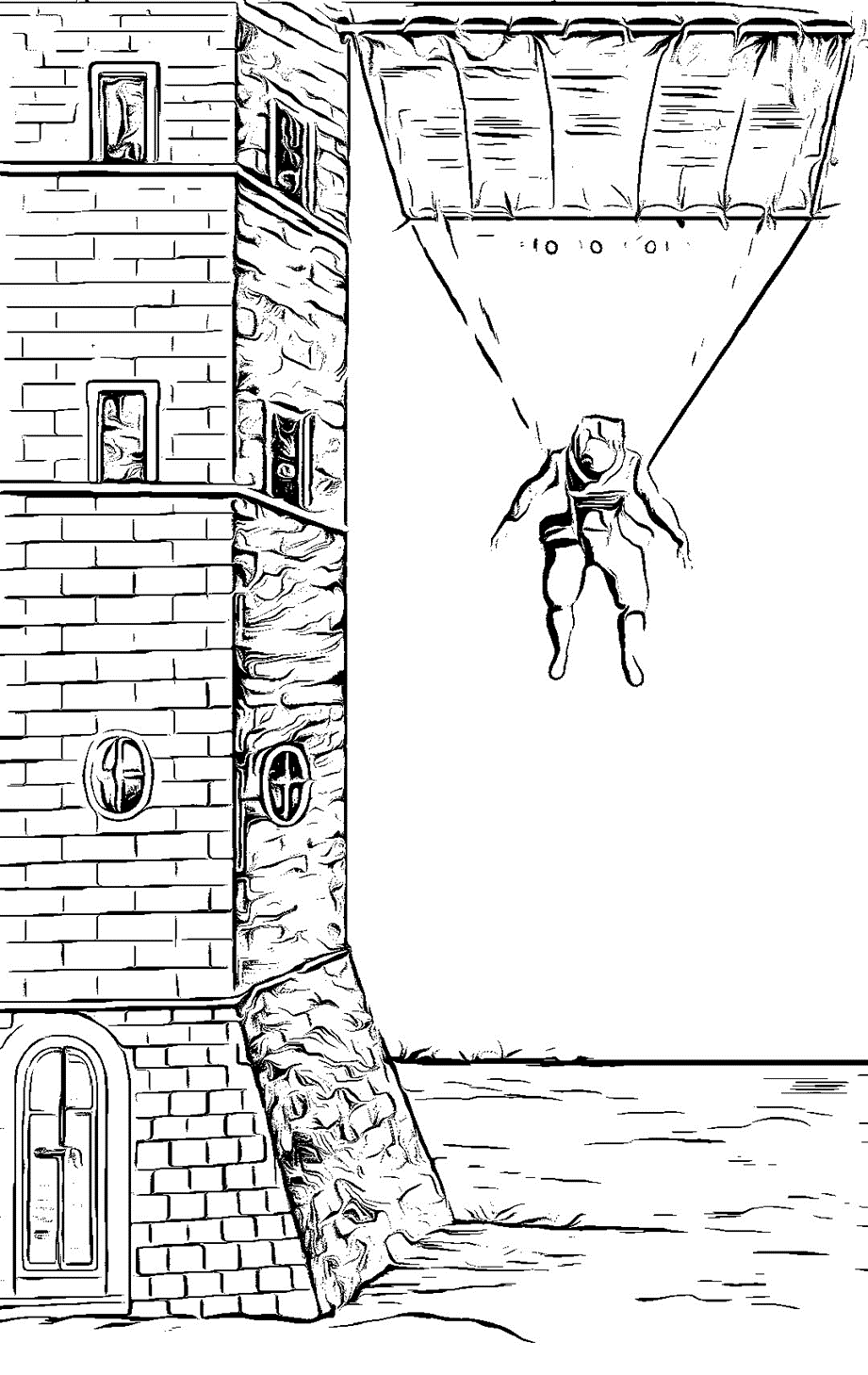 Šibenik, listopad 2021.NAZIV: Osnovna škola Fausta Vrančića, ŠibenikADRESA: Trg Ivana Gorana Kovačića 2BROJ I NAZIV POŠTE: 22000 ŠibenikŽUPANIJA: Šibensko-kninskaBROJ TELEFONA: 022/ 21 26 37; 21 33 66E-mail: fausta.vrancica@os-fvrancica-si.skole.hrRAVNATELJICA ŠKOLE:  Snježana Ćaleta, prof.BROJ UČENIKAA)   MATIČNA ŠKOLAB)    PODRUČNE ŠKOLE:   2UKUPAN BROJ UČENIKA: (A+B) Na temelju članka 28. Zakona o odgoju i obrazovanju u osnovnoj i srednjoj školi i čl. 58 Statuta Osnovne škole Fausta Vrančića,  Šibenik, a na prijedlog  ravnateljice Škole,  Školski odbor Osnovne škole Fausta Vrančića,  Šibenik, na sjednici održanoj 7.10. 2021. godine donosiGODIŠNJI PLAN I PROGRAM RADA ZAŠKOLSKU 2021./2022. GODINUUVJETI RADA1.1. Školsko područjeGrad Šibenik:  Stari grad, Varoš, Plišac , Jadrija, Bogdanovići                              Zaton, Raslina, ZlarinU matičnoj  školi nastava se izvodi za učenike  od  1. - 8. razreda užeg gradskog područja.U područnoj  školi Zaton nastava se izvodi za učenike od 1. do 4. razreda, u 4 čista  razredna odjeljenja.U  područnoj školi Raslina, nastava se izvodi za učenike 1. 3. i 4. razreda, u 2 razredna   odjeljenja. Nastava za učenike 1. i 3. razreda izvodi se u kombiniranom odjeljenju.Nastava za učenike 4. razreda izvodi se u čistom razrednom odjeljenju.Nastava za učenike u PŠ Zlarin izvodi se za učenike 1. 2. i 4. razreda, u jednom kombiniranom razrednom odjeljenju.Za učenike putnike od 5. - 8. razreda, organiziran je autobusni prijevoz (ATP Šibenik) i  brodska pruga Jadrolinije Rijeka.1.2. Prostorni uvjetiUnutarnji školski prostorZgrada matične škole sagrađena je 1950. godine, a obnovljena i dograđena 1988. godine.Tijekom 2007. godine matična zgrada je adaptirana i to na način da su dotadašnje prostorije računovodstva/tajništva, ravnatelja, knjižnice, ureda pedagoga i kabineta za Tehničku kulturu pretvorene u dvoranu (120 m²) pogodnu za izvođenje nastave Tjelesno zdravstvene kulture,  s pripadajućim sanitarnim čvorom i svlačionicama.Renesansni dio školske zgrade je prenamijenjen u upravni dio škole, s pripadajućim službama.Knjižnica je smještena na 1. katu, u jednoj učionici. U prizemlju se nalaze: učionica produženog boravka, učionica za Likovnu kulturu i Vjeronauk (učenika razredne nastave),  dvorana za Tjelesnu i zdravstvenu kulturu, s pratećim prostorijama, prostorija kućnog majstora, soba za individualne razgovore s roditeljima, kuhinja, prostorija za spremačice, kotlovnica i 3 sanitarne prostorije.Na prvom katu su 4 učionice razredne nastave, učionica Informatike, knjižnica,  kabinet razredne nastave,  zbornica, čajna kuhinja, i 4 sanitarne prostorije.Na drugom katu smješteno je 6 učionica predmetne nastave: za Hrvatski jezik, Strani jezik, Matematiku, Glazbenu kultura i Vjeronauk (učenika predmetne nastave), Povijest-Zemljopis, Prirodu-Biologiju-Kemiju-Fiziku ( s kabinetom), kabinet Hrvatskoga jezika, 3 sanitarne prostorije te prostorija za spremačice.Na prvom katu upravnog odjela nalaze se uredi stručn-razvojne službe (pedagoginje, psihologinje) i pripadajući sanitarni čvor.Na drugom katu upravnog dijela nalazi se arhiva, ured računovođe i sanitarni čvor.Na trećem katu je ured ravnateljice i tajnice.Ispred škole, tj. glavnog ulaza, je natkriveni trijem, radionica kućnog majstora, i na samom trgu ispred škole je odvojeni, podzemni spremnik goriva.     Zgrada PŠ Zaton novije je izgradnje. U školi su predvorje, dvije učionice, zbornica, kuhinja, 3 sanitarne prostorije  i kotlovnica.Zgrada PŠ Raslina obnovljena je 1990. godine. U školi su predvorje, dvije učionice, hodnik, kotlovnica, zbornica i 3 sanitarne prostorije. U istoj zgradi postoje 2 neuređena učiteljska stana s posebnim ulazom.1.2.2. Potrebe obnove, adaptacije, dogradnje i izgradnje školskog prostoraU PŠ Zaton sve učionice i kabineti su opremljeni suvremenim nastavnim sredstvima i pomagalima, potrebno je sanirati krov zgrade. U matičnoj školi treba oličiti zidove svih učionica škole te obnoviti parket u svim učionicama i kabinetima. Isto tako, potrebno je oličiti zidove dvorane za Tjelesnu i zdravstvenu kulturu te sanirati nastala oštećenja na istima. Također je potrebno izmijeniti kameni pod koji se proteže hodnicima i predvorjem usljed dotrajalosti kamenih ploča.U PŠ Raslina potrebno je urediti potkrovlje te u učionicama sanirati i oličiti zidove oštećene vlagom. U učionicama je još potrebno izmijeniti dotrajale parkete te ih opremiti novim, suvremenim namještajem.1.3. Stanje školskog okoliša i plan uređenjaMatična školagradski trg ispred škole (Trg  I. G. Kovačića) - održavanje čistoće, izmjena kamenih ploča.školski trijem - održavanje čistoće, oslikavanje zidova.zelene površine (30m2), održavanje zelenila, sadnja ukrasnog bilja.Područni školski odjeli - održavanje zelenih površina, uređenje i oslikavanje ogradnih površina2. ZAPOSLENI DJELATNICI U ŠKOLI2.1. Podatci o učiteljima2.2. Podatci o ravnatelju i stručnim suradnicimaSvi učitelji i stručni suradnici imaju odgovarajuće stručno i pedagoško obrazovanje. 2.3. Podatci o administrativnom i  tehničkom osoblju  3.ORGANIZACIJA RADA3.1. Podatci o učenicima i razrednim odjelima3.2. Organizacija smjenaU matičnoj školi i u područnoj školi  Zaton nastava se izvodi u dvije smjene- A i B smjeni, s tjednom izmjenom.U područnoj školi Raslina i Zlarin nastava se izvodi samo u jutarnjoj smjeni.U prijepodnevnoj smjeni nastava se izvodi od 8.00 – 13.25 sati, a u poslijepodnevnoj od 14.00 – 19.25 sati.Nastavni satovi traju po 40 minuta, s odmorima od 5minuta, te velikim odmorom nakon 3. sata, u trajanju od 20 minuta. PREGLED  RADA  PO  SMJENAMA  -  broj  učenika  i  odjela Prehrana učenika organizirana je ugovorom između  Škole i pekarske industrije d.o.o. Mlinar.Prijevoz učenika od 5. do 8. razreda posebno je organiziran, autobusima iz  Zatona i Rasline, Jadrije, Bogdanovića i brodom Jadrolinije s otoka Zlarina.Osiguranje djece provodi se na dragovoljnoj osnovi roditelja, preko odabranih osiguravajućih kuća.  Ove školske godine svi roditelji zainteresirani za osiguranje svog djeteta  odabrali su Croatia osiguranje, uz premiju osiguranja od 30 kn.Dežurstvo je organizirano po smjenama, na ulazu u školu i unutar školske zgrade, a provode ga učitelji razredne i predmetne nastave. Iz sigurnosnih mjera protupožarne i civilne zaštite, te sigurnosti učenika i djelatnika škole ,provodi se dežurstvo tehničkog osoblja za vrijeme trajanja nastave te do kraja predviđenog radnog vremena.3.3 Godišnji kalendar radaBroj nastavnih i radnih dana po mjesecimaUstroj radaPočetak školske godine: 1. rujna 2021. godineNastavna godina počinje 6. rujna 2021. godine, a završava 21. lipnja 2022. godinePrvo polugodište traje od 6. rujna 2021. godine do 23. prosinca 2021. godineDrugo polugodište traje od 10. siječnja 2022. godine do 21. lipnja 2022. godineUčenički odmori:Jesenski odmor za učenike počinje 2. studenoga 2021. godine i traje do 3. studenoga 2021. godine, s tim da nastava počinje 4. studenoga 2021. godine.Prvi dio zimskoga odmora za učenike počinje 24. prosinca 2021. godine i traje do 7. siječnja 2022. godine, s tim da nastava počinje 10. siječnja 2022. godine.Drugi dio zimskoga odmora za učenike počinje 21. veljače 2022. godine i završava 25. veljače 2022. godine, s tim da nastava počinje 28. veljače 2022. godine.Proljetni odmor za učenike počinje 14. travnja 2022. godine i završava 22. travnja 2022. godine, s tim da nastava počinje 25. travnja 2022. godine.Ljetni odmor počinje 23. lipnja 2022. godine, osim za učenike koji polažu predmetni, razredni, dopunski ili razlikovni ispit, koji imaju dopunski nastavni rad, završni rad ili ispite državne mature, za učenike u programima čiji se veći dio izvodi u obliku praktične nastave i vježbi, kao i za učenike koji u to vrijeme imaju stručnu praksu, što se utvrđuje godišnjim planom i programom rada škole.Utvrđivanje psihofizičkog stanja djece prije upisa u osnovnu školu  planira se krajem travnja/početkom svibnja 2022. ovisno o planu upisa Upravnog tijela županijeUpisi u 1. razred: lipanj 2022. godineDopunski rad: od 27. lipnja do 1. srpnja  2022.  godinePopravni ispiti: od 23. do 25. kolovoza 2022. godine                        Razredni i predmetni ispiti : od 23. do 25. kolovoza 2022.Godišnji odmori djelatnika: od 11. srpnja 2021. do 19. kolovoza 2022.Dan  škole: 30. svibnja 2022. GodinePodjela svjedodžbi za učenike:   1.  5. srpnja 2022. (8. razredi) u 9.00 sati          2.  6.  srpnja 2022. (1. – 7. razredi) A smjena u 9.00 sati                                                                       B smjena u 10.30 sati   GODIŠNJI NASTAVNI PLAN I PROGRAM RADA ŠKOLEPlan izvanučioničke nastave  (plivanje , škola u prirodi, posjeti ustanovama) Učenici razredne nastave izvanučioničkom nastavom upoznaju dijelove grada  Šibenika i njegovu bogatu i burnu povijest i znamenitosti. Predmetni učitelji također koriste povoljan položaj škole, koja je unutar povijesne jezgre grada, za održavanje satova izvan učionice.Planove i programe svih odgojno-obrazovnih aktivnosti  izvan škole na početku školske godine, kao i ocjene kvalitete ostvarenja na kraju školske godine, izvršitelji predaju ravnateljici škole. Razrednici o svim gore navedenim aktivnostima pravodobno upoznaju roditelje učenika, radi  dogovora o novčanim izdacima koje te aktivnosti iziskuju, pravcima i odabiru agencija, što će  potvrditi i Učiteljsko vijeće.Temeljem novog Pravilnika o izvođenju izleta, ekskurzija i drugih odgojno-obrazovnih aktivnosti izvan prostora škole, razrednici su s prvog roditeljskog sastanka iznijeli zaključke o pravcima i vrsti izleta dogovorenih s roditeljima. Te zaključke je prihvatio Školski odbor na svojoj sjednici od 7. 10. 2021. godine te je s istima upoznato Vijeće roditelja i Učiteljsko vijeće.Plan izborne nastave   VJERONAUKMATIČNA ŠKOLAPŠ ZATONPŠ RASLINA PŠ ZLARIN INFORMATIKA MATIČNA ŠKOLAPŠ ZATONPŠ RASLINA PŠ ZLARIN TALIJANSKI JEZIK	MATIČNA ŠKOLAPŠ ZATONPŠ RASLINA PŠ ZLARIN Prilagođeni program i individualizirani pristup s rješenjemPrilagođene programe, na početku školske godine, izradit će učitelji razredne odnosno predmetne nastave uz suradnju stručne suradnice  psihologinje, uz stalnu evaluaciju.Za ostale učenike s poteškoćama u učenju i ponašanju, s Rješenjima o individualiziranom pristupu na prijedlog psihologinje, pedagoginje, a posebno učitelja ili roditelja, Razredna vijeća dogovaraju način rada i pristup učenicima ovisno o teškoćama koje imaju.4.4 Dopunska  nastava  Dopunska nastava organizira se fleksibilno, prema potrebama učenika pojedinih razreda, te će se tijekom školske godine, slijedom toga, eventualno mijenjati. Za učenike s rješenjima Ureda državne uprave, planiranje je godišnje.Grupe se formiraju prema odredbama pedagoškog standarda.U razrednoj nastavi moguć je  kombinirani oblik rada dopunske nastave za Hrvatski jezik i Matematiku, ovisno o potrebama učenika.DOPUNSKA NASTAVAMATIČNA ŠKOLA PŠ ZATONPŠ RASLINA PŠ ZLARIN Dodatni rad ( s darovitim učenicima) Cilj ovog oblika rada je zadovoljavanje učenika  koji se naprednim znanjem i interesima razlikuju od razredne sredine, a koji s lakoćom svladavaju redovite programske sadržaje.Na ovaj način učenici se pripremaju pojedinačno ili ekipno za sudjelovanje na natjecanjima.Ovdje uključujemo darovite učenike i promatramo ih za eventualni posebni tretman – akceleraciju, i  za što uspješnije profesionalno usmjeravanje pri izboru zanimanja za upis u srednju školu.DODATNA NASTAVAMATIČNA ŠKOLA PŠ ZATONPŠ RASLINAPŠ ZLARIN4.6. Plan izvannastavnih aktivnosti, učeničkih društava, družina i sekcija IZVANNASTAVNE AKTIVNOSTIMATIČNA ŠKOLA PŠ ZATONPŠ RASLINA PŠ ZLARIN Učenici se samoinicijativno, i uz poticaj predmetnog nastavnika, opredjeljuju u skladu s interesima i sposobnostima za programe izvannastavnih aktivnosti.Temeljna je svrha izvannastavnih aktivnosti da raznovrsni programi budu u službi razvoja osobnosti učenika. Ovim brojnim i raznovrsnim  aktivnostima omogućuje se velikom broju učenika zadovoljenje  njihovih sklonosti, sposobnosti i interesa za određena područja. Značajan je udio tih programa u otkrivanju, poticanju i praćenju rada darovitih učenika, čiji je krajnji cilj profesionalno usmjeravanje na kraju osnovne škole.Izvannastavne aktivnosti provode se tijekom cijele nastavne godine.Postignuća istih ogledaju se u uspješnim programima školskih priredbi i šire, te na dosadašnjim postignutim uspjesima naših učenika na natjecanjima, gdje redovito osvajaju vodeća mjesta.Škola vodi računa o opsegu angažiranosti učenika u odnosu na njihovu ukupnu opterećenost nastavnim planovima i programima.4.7.  Uključenost učenika u izvanškolske aktivnosti  Izvanškolske aktivnosti su djelatnosti učenika izvan škole što ih organiziraju različite ustanove, udruge, klubovi te pojedinci radi zadovoljenja pojedinačnih potreba djece i mladeži, a koje se ne mogu ostvariti u redovitoj školi. Osim zabavnih i rekreativnih sadržaja, izvanškolske aktivnosti pružaju mogućnosti dodatnoga stjecanja znanja i vještina (npr. učenja stranih jezika, umjetničkog, glazbenog i sl. obrazovanja), koje redovito školovanje ne pruža u dovoljnoj mjeri.Preko 60% učenika naše škole svake godine sudjeluje u raznim aktivnostima izvan škole.Škola nastoji razviti što bolju suradnju s ustanovama koje okupljaju djecu u slobodno vrijeme.5.  ORGANIZIRANJE KULTURNIH DJELATNOSTI ŠKOLE Kulturnim djelatnostima Škole rukovodi tijelo koje se sastoji od sljedećih članova:Snježana Ćaleta, Miljenka Bujas, Melita Ković, Božidar Bilušić, Katarina Krnčević, Ljubica Avdagić, Slavica Bračić, Šimun Radnić i Ljubica Avdagić – voditelj. 6. PROFESIONALNO INFORMIRANJE I USMJERAVANJEProfesionalno informiranje i usmjeravanje učenika provodi se u okviru sata razrednika kao i integrirano tijekom realizacije sadržaja nastavnih predmeta. Posebna pažnja se posvećuje učenicima sa zdravstvenim poteškoćama ili poteškoćama u razvoju – s  Rješenjima.Pored pedagoga i psihologa (za djecu s teškoćama), realizatori profesionalne orijentacije su u prvom redu razrednici, ali i svi učitelji kroz svoje nastavne predmete, odnosno voditelji grupa i sekcija u okviru rada izvannastavnih aktivnosti te dodatne nastave.6. ANTIKORUPCIJSKI PROGRAM  7. PLAN PROVEDBE  ZDRAVSTVENE,  SOCIJALNE I EKOLOŠKE ZAŠTITE UČENIKA7.1. Predavanja:Iz područja zdravstvene zaštite, higijene, ekološke zaštite i svih oblika ovisnosti - Služba školske medicineU sklopu navedenih aktivnosti školska liječnica provest će i neke druge oblike prevencije,  zdravstveni  odgoj ( predavanje, tribine, savjetovalište, radionice i sl. )Sve navedeno provoditi će se u prostorijama škole ili u školskoj ambulanti Zavod za javno zdravstvo i u vrijeme dogovoreno sa školskim pedagogom.Značaj ekološko-estetskog uređenja škole na odrastanje djece- Učitelji Biologije i Likovne kulture. Vrijednosti sporta i rekreacije za zdravo tijelo i zdrav život-Učiteljice Tjelesne i zdravstvene kulture i Biologije. Pedagoško – psihološke teme – predavanja stručno – razvojne službe 7.2. Program preventivnih mjera zdravstvene zaštite učenika provodit će u „Domu zdravlja“ Služba školske medicine tj. liječnica Belinda Vladić, u suprotnoj smjeni od redovite nastave predviđenog dana, u vrijeme dogovoreno s pedagoginjom škole.Učenici i roditelji će biti pravovremeno obaviješteni o navedenim aktivnostima na 1. roditeljskom sastanku ili na satu informacija za roditelje.7.3. Prehrana učenika- ove godine će se organizirati prema ponudi pekarskih proizvoda  Pekarske industrije d.o.o.Mlinar. Troškove prehrane snose roditelji.Škola sudjeluje i u projektu Grada Šibenika „Osiguravanje školske prehrane djeci u riziku od siromaštva (školska godina 2021. – 2022.).“7.4. Prijevoz učenika - organizira ravnateljica  Škole uz suradnju Upravnog tijela županije za poslove obrazovanja.  ATP Šibenik će organizirano, ovisno o smjenama i školskim obvezama  učenika, dovoziti i odvoziti učenike u mjesta stanovanja – Zaton, Raslinu, Jadriju, Bogdanoviće-  autobusima, a s otoka Zlarina brodom Jadrolinije.Za učenike putnike organiziran je boravak prije, odnosno poslije nastave, u školskoj knjižnici.7.5. Skrb o pridošlim učenicima iz drugih govornih područja, te ostalim pridošlim učenicima, vodi stručno - razvojna služba Škole, razrednici i ravnateljica. Skrb se odnosi na uključivanje u razrednu zajednicu, na pravodobno rješavanje psiholoških i socijalnih poteškoća te dopunsku nastavu iz hrvatskoga jezika za učenike koji ne poznaju dovoljno hrvatski jezik.7.6. Zaštitu, sigurnost i ponašanje djece u prometu ostvarit ćemo uz pomoć djelatnika MUP-a  uz Projekt škole: «Djeca sudionici u prometu»7.7. Razvijanje što boljih međusobnih  odnosa svih sudionika školskog  procesa trajan su zadatak svih nastavnika, stručnih suradnika i ravnateljice. S ciljem stvaranja dobrih suradničkih odnosa  djeluje se preventivno putem predavanja i radionica za djecu i roditelje (edukativni program o dječjim pravima, toleranciji, sigurnosti, nenasilju…).7.8. Koordinacija provedbe projekta „Pomoćnici u nastavi za učenike s teškoćama u razvoju“Školska preventivna strategija  - detaljni program u Školskom kurikulumu Građanski odgoj i obrazovanje- sukladno Odluci o donošenju Programa o međupredmetnim i interdisciplinarnim sadržajima građanskog odgoja i obrazovanja za osnovne i srednje škole (N.N br. 104/14) u školskoj 2021./22. godini planirana je međupredmetna i interdisciplinarna provedba Građanskog odgoja i obrazovanja. U skladu s preporukama Ministarstva znanosti, obrazovanja i sporta učitelji i stručni suradnici su nastavne planove i programe prilagodili, po potrebi i izmijenili, kako bi se istakli i tijekom školske godine obradili i sadržaji Građanskog odgoja i obrazovanja. Na stručnim aktivima određeni su sadržaji Građanskog odgoja koji će se implementirati u sadržaje postojećih nastavnih predmeta. Planirani oblici izvanučioničke nastave u najvećem dijelu se uklapaju u već predviđene oblike izvanučioničke nastave navedene u GPPR-a škole. 7.11.  Podmladak Crvenog križa – Najznačajnija uloga Crvenog križa je u obrazovanju i odgoju svojih članova u duhu mira , prijateljstva, međunarodne solidarnosti i humanizma.Voditelj– Katarina KrnčevićProgram rada podmlatka:8. PODATCI O TJEDNIM ZADUŽENJIMA UČITELJA8.1. Tjedno zaduženje odgojno - obrazovnih djelatnika škole   Nastava je u potpunosti stručno zastupljena.8.2. Podaci o učiteljima pripravnicima, stažistima i volonterimaU školskoj 2021./2022. godini nema stažista i volontera. Pripravnici su: Mia Mitrović Matić – učiteljica razredne nastave i Božidar Bilušić – magistar informacijskih znanosti.8.3. Podatci o ostalim djelatnicima u školi i njihovim zaduženjima  9. PLANOVI STRUČNOG USAVRŠAVANJA9.1. Stručna vijeća u školi Stručni aktiv učitelja Razredne nastave - voditelj: Zrinka Gulin, učiteljica RNStručni aktiv učitelja Hrvatskoga jezika  -  voditelj: Ljubica Avdagić, učiteljica Hrvatskoga jezika3. Stručni aktiv učitelja stranih jezika  – voditelj: Branka Gundić, učiteljica Engleskoga i Talijanskoga jezika4. Stručni aktiv učitelja Matematike- voditelj: Matea Banovac,učiteljica Matematike5. Stručni aktiv učitelja Biologije, Prirode, Kemije i Fizike-voditelj Jasmina Jušič, učiteljica Kemije i Prirode 6. Stručni aktiv učitelja Geografije i povijesti-voditelj: Mirjana Perić, učiteljica Geografije 7. Stručni aktiv učitelja Informatike i Tehničke kulture- voditelj Mia Mitrović-Matić,  učiteljica Informatike 8. Stručni aktiv učitelja Vjeronauka- voditelj Snježana Viljac, učiteljica Vjeronauka 9. Stručni aktiv kulture i sporta (LK, TZK, GK)- voditelj Irena Jurleka , učiteljica Glazbene kulture  10. Stručni aktiv stručne službe – voditelj Lucija Živković, mag. psych.Navedeni stručni aktivi sastat s će se najmanje 4 puta godišnje, pojedinačno ili zajedno.9.2.  STRUČNI SKUPOVI  PREMA KATALOGU AZOO9.3. Individualno, odnosno osobno usavršavanje, je prema Godišnjem planu i programu škole obveza svakog  pojedinog učitelja. Provodi se najvećim dijelom u vlastitim domovima, a tek manjim dijelom u školi ( knjižnica). Cilj je takvog oblika usavršavanja-što učinkovitije  izvođenje odgojno –obrazovnih zadataka  tijekom nastavnog procesa.10. PLAN RADA STRUČNIH  I UPRAVNIH TIJELA I STRUČNIH SURADNIKA10. 1. PLAN RADA UČITELJSKOG VIJEĆA, RAZREDNOG VIJEĆA I              RAZREDNIKA10. 1. 1. Plan rada Učiteljskog vijeća                                                                                         10.1. 2. Plan rada Razrednih vijeća10. 1. 3. Plan rada razrednika10. 2. PLAN RADA ŠKOLSKOG ODBORA, VIJEĆA RODITELJA  I VIJEĆA UČENIKA10. 2. 1. Plan rada Školskog odbora            10.2.2. Plan rada Vijeća roditelja10. 2. 3. Plan rada Vijeća učenika10.3. PLAN RADA RAVNATELJA I STRUČNIH SURADNIKA10.3.1. Plan rada ravnatelja10.3.2 Plan i program rada pedagoga      10.3.3. Plan rada psihologa10.3.4. Godišnji plan i program rada školskog knjižničara ŠKOLSKA KNJIŽNICASuvremena školska knjižnica je informacijsko, medijsko i komunikacijsko središte kvalitetne škole. U njoj se učenik uvodi u svijet knjige i čitanja i osamostaljuje ga se za služenje knjižničnom građom, poznavanje klasifikacijskih načela, uporabu kataloga, bibliografije, referentne zbirke i drugih izvora znanja. Školska knjižnica ima važnu ulogu razvijanja informacijske pismenosti kod učenika. Informacijska pismenost uključuje razumijevanje i uporabu informacija iz klasičnih izvora znanja i onih posredovanih suvremenom tehnologijom. Informacijska pismenost osposobljava učenike za samostalan projektno-istraživački rad, potiče ih na stvaralačko i kritičko mišljenje pri pronalaženju, selektiranju, vrjednovanju i primjeni informacija.Zadaća suvremene školske knjižnice je potpora obrazovnim ciljevima i zadacima zacrtanim nastavnim planom i programom škole,  poticanje potrebe za pisanim izvorima i ostalim vrstama knjižnične građe te razvijanje čitalačke i informacijske vještine i osnova informacijske pismenosti. Navedeni čimbenici omogućit će učenicima da postanu svjesni svojih informacijskih i čitalačkih potreba koje će im pomoći u aktivnom uključivanju u društvo znanja.Opći ciljevi programa Učenici se privikavaju na knjižnični prostor i ozračje knjižnične okolineZauzimaju pozitivan stav prema knjizi, knjižnici i njezinoj sveukupnoj građiRazvijaju različite sposobnosti (komunikacijske, informacijske, istraživačke)Uporabom izvora znanja i informacija u školskoj knjižnici učenici spoznaju probleme i uče se učinkovitim strategijama za njihovo rješavanjePosebna se pozornost posvećuje odgoju aktivnog čitatelja, motivaciji za izvanškolsko čitanje i estetskom doživljavanju te slobodnom pristupu informacijamaPosebni ciljevi programaUčenici upoznaju sve izvore informacija i uče koristiti usluge školske i drugih knjižnica.Raznovrsna znanja učenicima se prikazuju vizualnim, auditivnim i audiovizualnim sredstvima (tekst, slika, crtež, mapa, tonski i video zapis).Učenici upoznaju primarne i sekundarne izvore informacija za potrebe cjeloživotnog učenja.Učenici usvajaju pojmove citat, citiranje, referenca, bilješka i sažetak za potrebe problemsko-istraživačkog i projektnog rada.Učenici prepoznaju bibliografske podatke o knjižnoj građi.Područje rada: 1.- 4. razredOd 1. do 4. razreda osnovne škole razvijaju se vještine pisanja i čitanja. Prioritet aktivnostima u radu s učenicima daje se poticanju čitanja kao jezičnoj djelatnosti i temelju obrazovanja. Razvijanjem čitalačke pismenosti potiče se govorno i pisano izražavanje učenika, daju im se nova znanja, obogaćuje se rječnik, pomaže im se u izgradnji sustava vrijednosti i usvajanju etičkih normi, što su preduvjeti za uspješno učenje svih predmeta.razredTema: Knjižnica - mjesto poticanja čitalačke i informacijske pismenostiKljučni pojmovi: školska knjižnica, školski knjižničar, slikovnica, knjigaObrazovna postignuća: upoznati knjižnični prostor i školskog knjižničara, izvore znanja i čemu oni služe; naučiti posuđivati, čuvati i vraćati knjige na vrijeme; razvijati sposobnost promatranja, zapažanja i slobodnog iznošenja vlastitog mišljenja; razlikovati knjižnicu od knjižare.razredPrva tema: Dječji časopisiKljučni pojmovi: poučno-zabavni list, mjesečnik, naslovnica, rubrikaObrazovna postignuća: prepoznati i imenovati dječje časopise; razlikovati dječji tisak od dnevnog tiska i časopisa; prepoznati rubriku i odrediti poučava li nas ili zabavlja; razlikovati časopise prema vremenu izlaženja; čitati dječje časopise.Druga tema: Jednostavni književni obliciKljučni pojmovi: kratka priča, bajkaObrazovna postignuća: naučiti se samostalno orijentirati u knjižnici i pronaći željenu knjigu; naučiti kako je knjiga opremljena (hrbat, korice, knjižni blok); osnovna komunikacija s književno-umjetničkim tekstovima na razini prepoznavanja; doživjeti knjigu kao motivacijsko sredstvo za različite aktivnosti pričanjem priča i bajki u knjižnici; naučiti aktivno slušati; usvojiti nove riječi te tako bogatiti rječnik.razredPrva tema: Put od autora do čitateljaKljučni pojmovi: knjiga, autor, ilustrator, prevoditeljObrazovna postignuća: imenovati osobe koje su važne za nastanak knjige; prepoznati dijelove knjige (naslovna stranica, sadržaj, bilješka o piscu, izdanje, nakladnik); znati pronaći podatke u knjizi; samostalno čitati književno-umjetničke tekstove.Druga tema: Mjesna (gradska/narodna) knjižnicaKljučni pojmovi: mjesna knjižnicaObrazovna postignuća: posjetom knjižnici izvan škole razlikovati odjele mjesne knjižnice; poznavati aktivnosti knjižnice s ciljem poticanja čitanja i uporabe knjižnice u učenju i kreativnom korištenju slobodnog vremena.razredPrva tema: Referentna zbirka - priručniciKljučni pojmovi: enciklopedija, leksikon, rječnik, pravopis, atlasObrazovna postignuća: poznavati referentnu zbirku i načine njezine uporabe u svrhu proširivanja znanja; prepoznati referentnu zbirku i načine njezine uporabe u svrhu proširivanja znanja; prepoznati referentnu zbirku na različitim medijima; znati pronaći, izabrati te koristiti informaciju.Druga tema: Književno-komunikacijsko-informacijska kulturaKljučni pojmovi: književnoumjetnička djela, znanstveno-popularna i stručna literatura, čitalačka kulturaObrazovna postignuća: razlikovati književni tekst od znanstveno-popularnog i stručnog; osjećati ljepotu književne riječi i spoznati njezinu vrijednost u životu čovjeka; služiti se znanstveno-popularnim tekstom.Područje rada: 5.- 8. razredVeć od 4. razreda školska knjižnica uvodi učenike u svijet informacija poučavajući ih samostalnoj uporabi izvora informacija i znanja. U procesu poučavanja važno je razvijati sposobnosti procjene vrijednosti kvalitete svake informacije. U središtu pozornosti su informacija i njeno vrjednovanje u svrhu razvijanja osobne odgovornosti pri stjecanju vještina potrebnih za cjeloživotno učenje.razredPrva tema: Časopisi - izvori novih informacijaKljučni pojmovi: znanost, struka, sažetakObrazovna postignuća: uočiti područja ljudskog znanja; prepoznati i imenovati znanosti, zapaziti njihovo grananje; čitati tekst iz časopisa s razumijevanjem i znati ga prepričatiDruga tema: Organizacija i poslovanje školske knjižniceKljučni pojmovi: signatura, autorski i naslovni katalogObrazovna postignuća: učenik zna pronaći knjigu na polici uz pomoć signature; zna objasniti kataložni opis i pronaći knjigu u knjižnici uz pomoć knjižničnoga kataloga; za svoj upit zna se obratiti i gradskoj/narodnoj knjižnici.razredPrva tema: Samostalno pronalaženje informacijaKljučni pojmovi: uvod u UDK, popularno-znanstvena i stručna literaturaObrazovna postignuća: razumjeti sustav Univerzalne decimalne klasifikacije kojom se klasificiraju znanstveno-popularna i stručna djela i prema njoj znati pronaći knjigu u bilo kojoj knjižnici; služiti se katalozima i bibliografijama pri pronalaženju informacija za potrebe problemsko-istraživačke i projektne nastave.Druga tema: Predmetnica- put do informacijeKljučni pojmovi: katalog, predmetnica, zbirke u knjižniciObrazovna postignuća: samostalno rabiti predmetnicu, izabrati tehnike rada, načine pretraživanja i izvore informacija za rješavanje problemsko-istraživačkih zadaća.razredPrva tema: Časopisi na različitim medijimaKljučni pojmovi: tiskani i elektronički časopis, autorstvo, citatObrazovna postignuća: izabrati i uporabiti podatke iz časopisa pri oblikovanju informacija; znati citirati; pronaći citat i uporabiti ga; usvojiti citiranje literature pri izradi referata ili zadaća istraživačkog tipa; razumjeti važnost i svrhu pravilnog citiranja literature u tijeku pisanja samostalnog rada; Usvojiti pojam autorstva (poštivati intelektualno vlasništvo u uporabi i kreiranju informacija).Druga tema: On-line kataloziKljučni pojmovi: e-katalog ili on-line katalogObrazovna postignuća: pretraživati fondove knjižnica putem e-kataloga; znati pronaći odgovor na pitanje ima li određena knjižnica neku jedinicu knjižnične građe, koliko ih ima i koji im je trenutačni status; samostalno uočiti koje knjige nekog autora ima knjižnica; pretraživati pomoću UDK oznake i pomoću predmetnice; prepoznati školsku knjižnicu kao dio globalne informacijske mreže te vrijednost kvalitetne informacije u svakodnevnom životu.razredPrva tema: Sustav i uloga pojedinih vrsta knjižnicaKljučni pojmovi: Nacionalna i sveučilišna knjižnica, narodna, specijalna i školska knjižnica; on-line katalog i on-line informacija Obrazovna postignuća: razumjeti sustav i poslovanje pojedinih vrsta knjižnica u RH i u svijetu; znati samostalno pretraživati fondove knjižnica e- katalogom radi pronalaženja knjižne građe ili izvora informacija za samostalnu izradu učeničkog rada.Druga tema: Uporaba stečenih znanjaKljučni pojmovi: znanje, informacija, cjeloživotno učenjeObrazovna postignuća: usustaviti stečeno znanje u međupredmetnom povezivanju knjižnično-informacijskih znanja s drugim predmetima; čitati s razumijevanjem i prepričavati vlastitim riječima; raditi bilješke i pisati sažetak; primijeniti stečena znanja i vještine u svrhu cjeloživotnog učenja.Odgojno-obrazovna djelatnost školske knjižniceSuradnja sa stručnim osobljem i učenicima i nadalje uključuje rad sukladno preporukama HZJZ13 i MZO za rad u školama te online rad za sve djelatnosti za koje je to moguće:- potporu odgojno-obrazovnome procesu u obliku osiguranja online dostupne građe za učenje i poučavanje uz poštivanje autorskih prava- pretraživanje izvora i izrada popisa korisnih adresa na kojima se mogu čitati i/ili preuzimati e-knjige- rad na većoj vidljivosti knjižnica na mrežnim stranicama škola- stručno usavršavanje knjižničara.Suradnja s učiteljima, stručnim suradnicima i ravnateljicom- suradnja s učiteljima pri nabavi stručne literature, priručnika, udžbenika i AV građe- suradnja s učiteljima i stručnim suradnicima te ravnateljicom u nabavi stručno metodičke literature- suradnja s Gradskom knjižnicomStručna knjižnična djelatnost u školskoj knjižnici
- organizaciju i vođenje rada u knjižnici i čitaonici
- nabavu knjižne i neknjižne građe
- izgradnju fonda
- inventarizaciju, signiranje, klasifikaciju i katalogizaciju, predmetnu obradu, otpis i reviziju
- izradu potrebnih informacijskih pomagala
- praćenje i evidenciju knjižničnog fonda
- statističke pokazatelje o upotrebi knjižničnog fonda
- sustavno izvješćivanje učenika te učitelja, nastavnika i stručnih suradnika o novim knjigama i sadržajima stručnih časopisa i razmjena informacijskih materijala
- zaštitu knjižnične građe.Kulturna i javna djelatnost školske knjižniceOrganiziranje kulturnih i javnih aktivnosti u prostoru knjižnice moguće je prema trenutno važećim Uputama i preporukama za okupljanja, a u skladu s najnovijim uputama i preporukama za rad škola. Vjerojatan je nastavak online aktivnosti knjižnica prema Naputku za rad hrvatskih knjižnica, s posebnim osvrtom na rad narodnih i školskih knjižnica za vrijeme pandemije bolesti COVID19:- organiziranje online tematskih izložbi na mrežnim stranicama škole- online usluge za djecu: čitanje odlomaka knjiga, online pričaonice- edukativne mrežne radionice iz različitih obrazovnih predmeta- prikupljanje i organizacija poveznica na izvore ostalih knjižnica s obrazovnim i zabavnim sadržajima namijenjenih djeci.10.3.5.  Stručno razvojna djelatnost u školi Koordinator: pedagoginja Stručno - razvojnu djelatnost u školi čine ravnatelj, pedagoginja, psihologinja i knjižničar, svi s punim radnim vremenom.10.4.  PLAN RADA TAJNIŠTVA I ADMINISTRATIVNO-TEHNIČKOH OSOBLJAPlan rada tajnice      Plan rada računovođe                                                                                                                                                               Plan rada domara (ložač i kućni majstor)Plan rada spremačicaPlan rada kuharice11.  VALORIZACIJA GODIŠNJEG PLANA I PROGRAMA RADATijekom školske godine pratit će se i vrednovati ostvarivanje Godišnjeg plana i programa rada te po potrebi donositi prijedlozi za unapređivanje obrazovnog rada i korekciju planova.U valorizaciji plana i programa rada sudjelovati će učitelji, razrednici, pedagoginja, ravnateljica, stručni aktiv i Učiteljsko vijeće.KLASA: 602-02/21-01/105		                                 	                                           URBROJ: 2182-39-01-21-01		                                                 Šibenik, 7.10.2021.Predsjednik ŠO:                                                                                                        Ravnateljica  Šimun Radnić                                                                                                   Snježana Ćaleta, prof                      RazredBroj učenikaBroj razrednih odjela1.- 4.9765.- 8.1598Ukupno1.– 8.25614RazredBroj učenikaBroj razrednih odjelaBroj razrednih odjelaRazredBroj učenikaČISTIHKOMBINIRANIHPŠ Zaton1.84PŠ Zaton2.44PŠ Zaton3.84PŠ Zaton4.54PŠ Raslina1./3.61PŠ Raslina4.71PŠ Zlarin 1./2./4.71Ukupno4552RazredBroj učenikaBroj razrednih odjelaBroj razrednih odjelaRazredBroj učenikaČISTIHKOMBINIRANIHMatična š.1. - 8.25614PŠ Zaton1.- 4.254PŠ Raslina1.- 4.1311PŠ Zlarin 1. – 4.71Ukupno301192Rb.Ime i prezimeučiteljaGod.rođ.God.radaStrukaStupanj str.spremePredmet kojipredaje1.Ljubica Avdagić1975.14prof. hrvatskoga jezikaVSSHrvatski jezik2. Mia Mitrović Matić1994  1 mag.primarnog  obrazovanja VSS Informatika 3. Marijana Burić1986   6 mag.primarnog  obrazovanjaVSS  Učiteljica razredne  nastave4.Viktorija Lokas1968.27prof. hrvatskoga  jezikaVSSHrvatski jezik5.Katarina Turčinov1976.15diplomirana učiteljica RN i LKVSSLikovna kultura6.Irena Jurleka1967.28prof. glazbene kultureVSSGlazbena kultura7.Marija Topić1969.27prof. engleskoga  jezikaVSSEngleski jezik8.Antonija Č. Lokas1983.11prof. engleskoga i talijanskoga jezikaVSSEngleski i Talijanski  jezik9.Branka Gundić1975.19prof. engl. i talij.  jezikaVSSEngleski i Talijanski  jezik10.Tea Beban Lakoš1983.10prof. engl. i  talij. jezikaVSSEngleski i Talijanski  jezik11.Marijana Boljat1989.8mag.edukacije matematikeVSSMatematika12.Matea Banovac1991   4prvostupnik edukacije matematikeVSSMatematika13.Ivona Matejčić1988.4mag. fizikeVSSFizika14.Jasmina Jušić1976.12prof. kemije i biologijeVSSKemija,Priroda15.Dragica Laća Šuljak1969.26prof. biologijeVSSBiologija,Priroda16.Slavica Petonjić1968.25nastavnik povijesti i zemljopisaVŠSPovijest17.Krešimir Puće1989.4mag.geografijeVSSGeografija18.Mirjana Perić1974.13prof. povijesti i zemljopisaVSSGeografija19.Tomislav Milaković196529prof.  politehnikeVSSTehnička kultura20.Boris Skorić1961.22prof. tehničke kultureVSSInformatika21.Ivana Žonja1978.11prof. TZKVSSTjelesna i zdravstvena kultura22.Šimun Radnić1985.12mag. theol.VSS Vjeronauk23.Snježana Viljac1972.19diplomirani katehetaVSSVjeronauk.24.Marko Gregić1965.11mag.filozofije i teologijeVSSVjeronauk25.Katarina Krnčević1964.36nastavnik  razredne nastaveVŠSUčiteljica razredne nastave26.Slavica Bračić1962.35nastavnik  razredne nastaveVŠSUčiteljica razredne nastave27.Smilja  Ramadža1960.37nastavnik  razredne nastaveVŠSUčiteljica razredne nastave28.Melita  Ković1970.29nastavnik  razredne nastaveVŠSUčiteljica razredne nastave29.Zrinka  Gulin1964.36nastavnik razredne nastaveVŠSUčiteljica razredne nastave30.Danijela Lemac Lokas197913diplomirana učiteljica razredne nastaveVSSUčiteljica razredne nastave31.Ana Ljubičić1956.42nastavnik razredne  nastaveVŠSUčiteljica razredne nastave32.Jelena Mrša1963.36nastavnik razredne nastave VŠSUčiteljica razredne nastave33.Gordana Dukić1963.37nastavnik razredne nastaveVŠSUčiteljica razredne nastave34.Inga Aras198212diplomirana učiteljica RN i HJVSSUčiteljica razredne nastave35.Ivana Zorić – Bilić,1972.28učiteljica razredne nastaveVŠSUčiteljica razredne nastave36.Slavica Relja1971.24učiteljica razredne  nastaveVŠSUčiteljica razredne nastave37.Nina Belamarić Samodol19846prof. engleskoga i talijanskoga jezikaVSSEngleski i Talijanski jezik38.Ana Vranjković19883mag.primarnog obrazovanjaVSS Informatika39.Branimira Jakovčev19786mag.theol.VSS Vjeronauk40. Lucija Laća19935mag.primarnog obrazovanjaVSSUčiteljica u produženom boravkuRb.Ime i prezime God. rođ.God. stažaStrukaStupanj str. spr.Djelatnost 1.Snježana Ćaleta1960.29prof. engleskoga i talijanskoga jezikaVSSravnateljica2.Miljenka Bujas1979.17prof. pedagogije i francuskoga jezikaVSSpedagoginja3.Lucija Živković1992.6mag. psihologijeVSSpsihologinja4.Božidar Bilušić1992 .0,11mag.informacijskih znanosti VSSknjižničar Rb.Ime i prezimeGod. rođ.God. stažaStupanj str.spr.Djelatnost1.Jadranka Džale Pajić1960.30VŠStajnica2. Ivan Bujas 1989. 6VSSračunovođa3.Danira Erceg1967.23SSSkuharica4.Manuela Blaće1976.16SSSspremačica5.Ojdana Peran196731SSSspremačica6.Antonija Ramadža1979.21NSSspremačica7.Mladen Rupić196035SSSkućni majstorRAZREDNIODJELSVEGAŽPutniciPutniciIME I PREZIMERAZREDNIKARAZREDNIODJELSVEGAŽdo 10 kmviše od 10IME I PREZIMERAZREDNIKA1.A2410Slavica Bračić2.A1510Smilja Ramadža2.B1391Melita Ković 3. A1492Zrinka Gulin3. B157Gordana Dukić4.168Katarina Krnčević1.-4.975535.A20 1042Ljubica Avdagić5.B171031Branka Gundić6.A18915Snježana Viljac6.B2074Marija Topić7.A19101Matea Banovac7.B211041Dragica Laća Šuljak8.A22941Jasmina Jušić8.B221116Šimun Radnić5. – 8.1597621161. – 8.2561312119Zaton            1.87Inga Aras                      2.401Jelena Mrša                      3.85Danijela Lemac Lokas                      4.52Ana Ljubičić Ukupno25141Raslina          1.43Ivana Zorić Bilić                     3.22Ivana Zorić Bilić                     4.74Slavica ReljaUkupno139Zlarin              1.10Marijana Burić 2.         11Marijana Burić 4. 54Marijana Burić Ukupno75PŠ Ukupno46281UKUPNOMŠ I PŠ3011592219SMJENAPŠ  1.- 4. raz.PŠ  1.- 4. raz.MŠ 1.- 4.raz.MŠ 1.- 4.raz.MŠ 5.- 8. raz.MŠ 5.- 8. raz.UKUPNOUKUPNOSMJENABroj učenikaBroj odjelaBroj učenikaBroj odjelaBroj učenikaBroj odjelaBroj učenikaBroj odjelaA SMJENA924537941339B SMJENA1622828041248JUTRO 20324100444Ukupno457996159830121                                                                                                                                                                                                                                                                                                                                                                                                                                                                                                                                                                                                                                                                                                                                                                                                                                                                                                                                                                                                                                                                                                                                                                                                                                                                                                                                                                                                                                                                                                                                                                                                                                                                                                                                                                                                                                                                                                                                                                                                                                                                                                                                                                                                                                                                                                                                                                                                                                                                                                                                                                                                                                                                                                                                                                                                                                                                                                                                                                                                                                                                                                                                                                                                                                                                                                                                                                                                                                                                                                                                                                                                                                                                                                                                                                                                                                      MjesecB R O J   D A N A  školske godineB R O J   D A N A  školske godineB R O J   D A N A  školske godineB R O J   D A N A  školske godineB R O J   D A N A  školske godineUK.MjesecNastavnihNenastavnihBlagdana i drž.pr.Subota i nedjeljaGodišnjeg odmoraUK.Rujan18483029.09. Dan Grada Listopad21001031Studeni18  228301.11. Svi sveti, 18. 11. Dan sjećanja na žrtve Domovinskog rataProsinac176283125. Božić, 26.12. Sveti StjepanSiječanj16421031Nova Godina  Sveta tri kraljaVeljača1550828Ožujak2300831Travanj146293017.4. Uskrs, 18.4. Uskrsni ponedjeljakSvibanj21129311.5. Praznik rada30.5. Dan državnostiLipanj146283016.6.Tijelovo22.6.Dan antifašističke borbeSrpanj00101431Kolovoz02814315.8. Dan pobjede, 15.8.Velika GospaUkupno177341410428365Rb.   Sjednice Učiteljskog vijećaRb.Sjednice Razrednih vijeća 1.  3. rujna 2021.1. 1. rujna 2021. 2. 3. 4. 5.  9. rujna 2021. 6. listopada 2021.27. listopada 2021.30. studenog 2021.2.3. 26. listopada 2021. 25.  studenog 2021. 6.29. prosinca 2021.4. 28 . prosinca 2021. 7.11. siječnja 2022.5. 21. ožujka 2022. 8.22. ožujka 2022.6. 16 . svibnja 2022. 9.17. svibnja 2022.7. 23. lipnja 2022.10.11.24. lipnja  2022. 8.   srpnja 2022.12.23. kolovoza  2022.Po potrebi tijekom nastavne godinePo potrebi tijekom nastavne godineSadržaji koji će se ostvarivati    izvan učioniceRazrediVrijemeIzvršiteljiNapomenePosjeti kazalištu, kinu, izložbe, koncerti,1. - 8.tijekom godineRazredni i predmetni učitelji4 i više predstava„Pozdrav proljeću“  izlet u prirodu1. - 4.ožujak, travanjRazrednicipoludnevni izletiUži zavičaj (otoci, Zaton, Šubićevac,…)1. i 2.svibanj,lipanjRazrednicijednodnevni izletiŠiri zavičaj  (mjesta unutar županije..)3. i 4.veljača, svibanj, lipanjRazrednicijednodnevni izletiIzleti u susjedne županije (Zadar, Split,).5. - 8.svibanj, lipanjRazrednicijednodnevni izletiNastava izvan učionice1. – 8.tijekom godineRazredni i predmetni učiteljiovisno o planu radaNastava u prirodi1. – 8.tijekom godineRazredni i predmetni učiteljiprema potrebiRazredni odjelRelacija1. razrediDubrava-Sokolarski centar, Skradin (1 dan, svibanj)Dubrava-Sokolarski centar, Skradin (1 dan, svibanj)2. razrediKrapanj, Zlarin, Prvić (1 dan, svibanj)Krapanj, Zlarin, Prvić (1 dan, svibanj)3. razrediKlis-Sinj-Izvor Cetine (1 dan, svibanj)  Klis-Sinj-Izvor Cetine (1 dan, svibanj)  4. razrediŠkola u prirodi-Istra (4 dana, svibanj)Škola u prirodi-Istra (4 dana, svibanj)5.aVranjača-Sinj (1 dan, svibanj)5.bVranjača-Sinj (1 dan, svibanj)Vranjača-Sinj (1 dan, svibanj)6.aSamobor (1 dan, svibanj)6.bSamobor (1 dan, svibanj)Samobor (1 dan, svibanj)7.aPag (1 dan, svibanj)7.bPag (1 dan, svibanj)Posjet Vukovaru8.aPosjet Vukovaru8.bPosjet Vukovaru8.a8.bŠkolska ekskurzija-Istra (3 dana, svibanj)Razred /grupa UčiteljBroj učenika Broj sati tjedno Broj sati godišnje1. ASnježana Viljac182702. ASnježana Viljac132702. BSnježana Viljac142703. ASnježana Viljac 152703. BSnježana Viljac152704. ASnježana Viljac132705. AŠimun Radnić152705. BSnježana Viljac152706. ASnježana Viljac142706. BŠimun Radnić162707. AŠimun Radnić142707. BŠimun Radnić192708. ASnježana Viljac182708. BŠimun Radnić21270UKUPNO 222028980Razred /grupa UčiteljBroj učenika Broj sati tjedno Broj sati godišnje1. Šimun Radnić 82702. Marko Gregić42703. Marko Gregić72704. Marko Gregić5270UKUPNO 2228280Razred /grupa UčiteljBroj učenika Broj sati tjedno Broj sati godišnje1./3.Šimun Radnić62704. Šimun Radnić7270UKUPNO 1134140Razred /grupa UčiteljBroj učenika Broj sati tjedno Broj sati godišnje1. Branimira Jakovčev12704. Branimira Jakovčev4270UKUPNO 15270Razred /grupaUčiteljBroj učenikaBroj sati tjednoBroj sati godišnje1. AMia M. Matić192702. AMia M. Matić152702. BMia M. Matić132703. AMia M. Matić132703. BMia M. Matić82704. AMia M. Matić142707. ABoris Skorić122707. BBoris Skorić142708. ABoris Skorić162708. BBoris Skorić11270UKUPNO 213520700Razred /grupa UčiteljBroj učenika Broj sati tjedno Broj sati godišnje1. Mia M. Matić82702. / 4. Mia M. Matić92703. Mia M. Matić8270UKUPNO 1256210Razred /grupa UčiteljBroj učenika Broj sati tjedno Broj sati godišnje1.Mia M. Matić42703. Mia M. Matić22704. Mia M. Matić2270UKUPNO 18270Razred /grupa UčiteljBroj učenika Broj sati tjedno Broj sati godišnje1. Nediljka K. Marinov12702. Nediljka K. Marinov12704. Nediljka K. Marinov4270UKUPNO 16270Razred /grupa UčiteljBroj učenika Broj sati tjedno Broj sati godišnje4. ATea Beban Lakoš122705. AAntonia Č. Lokas102705. BBranka Gundić72706. AAntonia Č. Lokas92706. BBranka Gundić132707. BBranka Gundić92708. AAntonia Č. Lokas122708. BAntonia Č. Lokas7270UKUPNO 37916560Razred /grupa UčiteljBroj učenika Broj sati tjedno Broj sati godišnje4. Tea Beban Lakoš4270UKUPNO 14270Razred /grupa UčiteljBroj učenika Broj sati tjedno Broj sati godišnje4. Tea Beban Lakoš6270UKUPNO 16270Razred /grupa UčiteljBroj učenika Broj sati tjedno Broj sati godišnje4. Antonia Slamić4270UKUPNO 	14270Rb.RazredProgramSudionici ostvarivanjaMjesto rada1.3.aPPpredmetni učitelji, psiholog, pedagogučionica, kod  stručnog  suradnika2.3.bIPpredmetni učitelji, psiholog, pedagogučionica, kod  stručnog  suradnika3.4.IPpredmetni učitelji, psiholog, pedagogučionica, kod  stručnog  suradnika4.4.PPpredmetni učitelji, psiholog, pedagogučionica, kod  stručnog  suradnika5.4.(PŠ Raslina)PPpredmetni učitelji, psiholog, pedagogučionica, kod  stručnog  suradnika6.5.aPPpredmetni učitelji, psiholog, pedagogučionica, kod  stručnog  suradnika7.5.bPPpredmetni učitelji, psiholog, pedagogučionica, kod  stručnog  suradnika8.5.bIPpredmetni učitelji, psiholog, pedagogučionica, kod  stručnog  suradnika9.6.aIPpredmetni učitelji, psiholog, pedagogučionica, kod  stručnog  suradnika10. 6.bPPpredmetni učitelji, psiholog, pedagogučionica, kod  stručnog  suradnika11.7.aIPpredmetni učitelji, psiholog, pedagogučionica, kod  stručnog  suradnika12.7.aIPpredmetni učitelji, psiholog, pedagogučionica, kod  stručnog  suradnika13.7.bIPpredmetni učitelji, psiholog, pedagogučionica, kod  stručnog  suradnika14.7.bPPpredmetni učitelji, psiholog, pedagogučionica, kod  stručnog  suradnika15.8.aIPpredmetni učitelji, psiholog, pedagogučionica, kod  stručnog  suradnika16.8.bIPpredmetni učitelji, psiholog, pedagogučionica, kod  stručnog  suradnika17.8.bPPpredmetni učitelji, psiholog, pedagogučionica, kod  stručnog  suradnikaUčitelj	PredmetRazred /grupa Broj učenika Broj sati tjedno Broj sati godišnjeSlavica BračićHrvatski jezik1. A41		35Smilja RamadžaHrvatski jezik2. A2135Melita KovićHrvatski jezik2. B2135Zrinka GulinHJ/M3. A2135Gordana DukićMatematika3. B2135Katarina KrnčevićHJ/M4. A5135Viktorija Lokas Hrvatski jezik6. B3135Matea BanovacMatematika5. A2135Matea BanovacMatematika6. A2135Matea BanovacMatematika7. A3135Matea BanovacMatematika8. A3135Marija TopićEngleski jezik6. B5135Marija TopićEngleski jezik8. A5135Marija TopićEngleski jezik8. B5135Branka GundićEngleski jezik3. A5135Branka GundićEngleski jezik7. A5135Antonia Č. LokasEngleski jezik5. A3235Tea Beban LakošEngleski jezik3. Zaton2135Tea Beban LakošEngleski jezik4. Zaton3135Jasmina Jušić Kemija 7. A5135Jasmina Jušić Kemija 7. B5135Jasmina Jušić Kemija 8. A4135Jasmina Jušić Kemija 8. B5135Filip PerkovićFizika7. A3135Filip PerkovićFizika7. B4135Filip PerkovićFizika8. A4135Filip PerkovićFizika8. B5135145UKUPNO 983910Učitelj	Predmet Razred /grupaBroj učenika Broj sati tjedno Broj sati godišnjeInga ArasHrvatski jezik1. 2135Jelena MršaHrvatski jezik2. 2135Danijela L. LokasHrvatski jezik 3.2135Ana LjubičićMatematika4. 213542UKUPNO 94140Razred /grupa UčiteljPredmetBroj učenika Broj sati tjedno Broj sati godišnje1./3.Ivana Zorić BilićHrvatski jezik11354. Slavica ReljaMatematika 1135UKUPNO222270Razred /grupa UčiteljPredmet Broj učenika Broj sati tjedno Broj sati godišnje1. Marijana BurićHJ/ MAT11352. Marijana BurićHJ/ MAT14.Marijana BurićHJ/ MAT3UKUPNO 125135Učitelj	PredmetRazred /grupa Broj učenika Broj sati tjedno Broj sati godišnjeSlavica BračićMatematika1. A10135Smilja RamadžaMatematika2. A5135Melita KovićMatematika2. B4135Zrinka GulinMatematika3. A8135Katarina KrnčevićMatematika4. A6135Katarina Blažević Matematika 8. b5135Viktorija Lokas Hrvatski jezik7. B3135Matea BanovacMatematika5. A2135Marija TopićEngleski jezik8. A5270Marija TopićEngleski jezik8. B5270Branka GundićEngleski jezik5. B5135Antonia Č. Lokas Engleski jezik 5. A5270Tea Beban LakošEngleski jezik4. Zaton2135Tea Beban LakošEngleski jezik4. Raslina 4135Slavica PetonjićPovijest7. A2135Slavica PetonjićPovijest7. B2135Slavica PetonjićPovijest8. A7135Slavica PetonjićPovijest8. B4135Jasmina Jušić Kemija 7. A3270Jasmina Jušić Kemija 7. B2270Jasmina Jušić Kemija 8. A4270Filip PerkovićFizika8. A3135Filip PerkovićFizika8. B3135Dragica L. ŠuljakBiologija7. A/B5270Dragica L. ŠuljakBiologija8. A/B5270157UKUPNO 10421735UčiteljPredmet Razred /grupaBroj učenika Broj sati tjedno Broj sati godišnjeInga ArasMatematika1. 2135Danijela L. LokasMatematika3.3135Ana LjubičićHrvatski jezik4. 213532UKUPNO 73105Razred /grupa UčiteljPredmetBroj učenika Broj sati tjedno Broj sati godišnje3.Ivana Zorić BilićHrvatski jezik1135UKUPNO 111135Razred /grupa UčiteljPredmet Broj učenika Broj sati tjedno Broj sati godišnje2. Marijana BurićMatematika11354. Marijana BurićMatematika4135UKUPNO 115135Učitelj	PredmetRazred /grupaBroj učenikaBroj sati tjednoBroj sati godišnjeSlavica BračićKreativne radionice1. A10135Smilja RamadžaRecitatorska 2. A5135Melita KovićDramska grupa2. B9135Zrinka GulinLiterarna grupa – Moje pjesme i price, moji snovi 3. A9135Gordana DukićLikovna grupa3. B8135Katarina KrnčevićPlesna grupa4. A7135Ljubica AvdagićŠkolski list/novinarska Od. 5. do 8.12270Irena Jurleka Život i glazba6. A135Marija TopićEnglish is the best6. B5135Antonia Čobanov LokasEnglish is the best5. A5235Tea Beban Lakoš English Club4. Raslina4135Branka GundićMladi jezičari 15. B5135Branka GundićMladi jezičari 27. A5135Krešimir Puće Mladi geografi(8. A / 8. B /7. A)7 135Dragica Laća ŠuljakBiološka grupa7. i 8.10270Katarina TurčinovLikovna grupa5. A, 6. A,7. A. 8. A7135Katarina TurčinovLikovna grupa5. B, 6. B,7. B, 8. B7135Boris SkorićMladi informatičari5. B4270Šimun RadnićBibliodramska skupina 6.B6270Miljenka BujasLucija ŽivkovićOrigami klubOd 5. do 8. 10135Katarina BlaževićMladi matematičariOd 5. do 8.10270Snježana ViljacBiblijsko-kreativna skupina6. i 8.10270Ivana ŽonjaRitmika5.-8.10270UKUPNO18196524805UčiteljPredmet Razred /grupaBroj učenikaBroj sati tjednoBroj sati godišnjeInga ArasŠkole za Afriku1.8135Jelena MršaEstetsko – ekološka grupa 2.4135Danijela L. LokasLikovna 3.8135Ana LjubičićDramsko – recitatorska 4.5135UKUPNO44254140UčiteljPredmetRazred /grupaBroj učenikaBroj sati tjednoBroj sati godišnjeIvana Zorić BilićLikovna grupa3.6135Slavica ReljaMali kreativci4.7135UKUPNO 2213270UčiteljPredmet Razred /grupa Broj učenika Broj sati tjedno Broj sati godišnjeMarijana BurićEko grupa1. 1135Marijana BurićEko grupa2. 1135Marijana BurićEko grupa4. 6135UKUPNO138135SADRŽAJSADRŽAJSUDIONICI/nositelji aktivnostiBROJučenikaVRIJEMEaktivnostiNAPOMENA1.Estetsko - ekološko uređenje životne i radne sredine1.Estetsko - ekološko uređenje životne i radne sredine1.Estetsko - ekološko uređenje životne i radne sredine1.Estetsko - ekološko uređenje životne i radne sredine1.Estetsko - ekološko uređenje životne i radne sredine1.Estetsko - ekološko uređenje životne i radne sredine1.Estetsko uređenje učionica, hodnika i kabinetaKatarina Turčinov i grupa za vizualni identitetINAgrupeStalno2.Uređenje dvorišta, okolnog zelenila i školskog zelenilaUčiteljice razredne nastaveOd 1.-4.r.9., 10.3. , 4. Po potrebi3.Stalna briga za uređenje školskih panoa, likovnim literarnim radovima te ostalim izložbenim materijalomUčiteljice razredne i predmetne nastaveOd 1.-8.r.  9. – 6. 2. Priredbe u školi i izvan nje 2. Priredbe u školi i izvan nje 2. Priredbe u školi i izvan nje 2. Priredbe u školi i izvan nje 2. Priredbe u školi i izvan nje 2. Priredbe u školi i izvan nje 1.Dani kruhaUčenici od 1.-4.r.9910.U školskoj sportskoj dvorani2.Prosinačke svečanostiKUD škole9912.U školskoj sportskoj dvorani3.ValentinovoKUD i aktivi2692.U školi4.Dan školeKUD i aktivi3055.U Kazalištu3. Obilježavanje blagdana i posebnih dana (tjedana) razgovorom kroz nastavu 3. Obilježavanje blagdana i posebnih dana (tjedana) razgovorom kroz nastavu 3. Obilježavanje blagdana i posebnih dana (tjedana) razgovorom kroz nastavu 3. Obilježavanje blagdana i posebnih dana (tjedana) razgovorom kroz nastavu 3. Obilježavanje blagdana i posebnih dana (tjedana) razgovorom kroz nastavu 3. Obilježavanje blagdana i posebnih dana (tjedana) razgovorom kroz nastavu 1.Dan hrvatskih vodaRazrednici3057.9.Izrada prigodnih plakata2.Svjetski  dan  prve pomoći Tjedan protiv tuberkulozeRazrednici30511.9.14. 9.Sat razrednika3.Dan hrvatske ratne mornariceUčiteljica Povijesti-Slavica PetonjićOd 5.-8.r.18.9.Na nastavi Povijesti4.Međunarodni dan miraRazrednici 30521.9.Na satu razrednika5.Međunarodni dan kulturne baštineUčiteljice razredne nastave i učiteljice Hrvatskoga jezika-Viktorija Lokas, Ljubica Avdagić30523.9.Obilazak povijesne jezgre Šibenika6.Sveti Mihovil – zaštitnik gradaDan hrvatske policijeSat razrednika29. 9.Sudjelovanje u Povorci  grada7.Međunarodni dan djetetaUčiteljice razredne nastave; Pedagoginja-Miljenka Bujas3054.10.U učionici8.Svjetski dan učitelja Svi učitelji5.10.U učionici9.Dan zahvalnosti za plodove zemljeRazrednici; Vjeroučitelji; Svećenik- Marko Gregić    30512. 10.U crkvi i u učionicama10.Svjetski dan hraneRazrednici; Vjeroučitelji; Svećenik- Marko Gregić30516. 10.U sportskoj dvorani škole11.Dan Organizacije ujedinjenih narodaRazredniciOd 5.-8.r.24. 10.Na Satu razrednika12.Međunarodni dan knjižnicaKnjižničar-Božidar Bilušić, RecitatoriOd 5.-8.r.25. 10.U školskoj i gradskoj knjižnici13.Dan Svih svetihRazrednici; Vjeroučitelji3051. 11.Blagdan14.Međunarodni dan borbe protiv fašizma i antisemitizma Učiteljica Povijesti-Slavica PetonjićOd 5.-8.r.9. 11.Na nastavi15.Svjetski dan znanosti za mir i razvojUčiteljica Povijesti-Slavica PetonjićOd 5.-8.r.10. 11.Na nastavi16.Međunarodni dan snošljivosti-tolerancijeRazredniciOd 1.-8.r.16. 11.Na Satu razrednika17.Dan sjećanja na VukovarRazrednici; Učiteljica Povijesti-Slavica Petonjić30518. 11.U učionicama i dvorištu Škole18.Svjetski dan AIDS-aUčiteljica Biologije-Dragica Laća ŠuljakOd 5.-8.r.1. 12.Na nastavi19.Sveti NikolaUčiteljice razredne nastave996. 12.Veseli sat  20.Dan solidarnosti   CK iUNICEF-aRazrednici3058.12.,11.12.Prikupljanje simboličnih novčanih donacija 21.Dan čovjekovih pravaRazredniciOd 5.-8.r.10. 12.Radionice22.Božićni i novogodišnji blagdaniRazrednici30523. 12.Veseli sat23.BogojavljenjeVjeroučitelji-Snježana Viljac, Šimun Radnić    3056. 01U crkvi24.Dan međunarodnog priznanja RHRazrednici; Učiteljica Povijesti-Slavica PetonjićOd 5.-8.r.15. 01.Na Satu razrednika i nastavi Povijesti25.Svjetski dan vjerske slobode (holokaust)RazredniciOd 5.-8.r.27.01.Na satu razrednika26.Valentinovo - dan zaljubljenihRazrednici svi14. 02.U školskoj knjižnici-čitanje poezije27.Poklade – povorkaKatarina Turčinov, učiteljica Likovne kulture30Pokladni UtorakGradska povorka28.Međunarodni dan ženaRazrednici; Učiteljica Povijesti-Slavica PetonjićOd 5.-8.r.8. 03.Na Satu razrednika i nastavi Povijesti29.Svjetski dan vodaUčitelji Biologije i Geografije: Dragica Laća Šuljak, Mirjana Perić, Krešimir PućeOd 5.-8.r.22. 03.Izrada prigodnih plakata u učionicama30.Svjetski dan borbe protiv TBCUčiteljica Biologije-Dragica Laća ŠuljakOd 5.-8.r.24. 03Na nastavi;Izrada prigodnih plakata za učionicu31.Svjetski dan zdravljaRazrednici; Učiteljica Biologije- Dragica Laća Šuljak3057. 04.Na Satu razrednika i nastavi Biologije32.Međunarodni dan dječje knjigeKnjižničar-Božidar Bilušić3052. 04.Izložba  knjiga u školskoj knjižnici33.Dan planeta ZemljeUčitelji Geografije-Mirjana Perić, Krešimir Puće5.-7.22. 04.Izrada prigodnih plakata u učionicama34.UskrsRazrednici; Vjeroučitelji-Snježana Viljac, Šimun RadnićUčenici koji pohađaju nastavu vjeronauka17.4.Posjet crkvi;Izrada prigodnih plakata u učionicama35.Praznik rada Učiteljica Povijesti-Slavica PetonjićOd 5.-8.r.1. 05.Izrada prigodnih plakata za učionicu36.Svjetski dan(i tjedan) Crvenog križa Katarina Krnčević3058. 05.Akcija prikupljanja donacija;Posj. Centru Crvenog križa37.Dan pobjede nad fašizmom u EuropiUčiteljica Povijesti –Slavica PetonjićOd 5.-8.r.9.05.Na nastavi Povijesti38.Međunarodni dan obiteljiRazrednici30515. 05.Na satu razrednika;Izr. prigodnih panoa39.Svjetski dan zaštite čovjekove okolineUčiteljica Biologije-Dragica Laća Šuljak; Razrednici; Učit. Likovne kulture Katarina Turčinov3055. 06.Na Satu razrednika, Likovne kultureBiologije40.Dan oružanih snaga i kopnene vojske RHUčiteljica Povijesti-Slavica PetonjićOd 5.-8.r.28.05.Na satu Povijesti41.Dan školeUčiteljice razredne i predmetne nastave30529. 05.Svečana priredba 42.Dan darovitih učenikaSvi učitelji i stručni suradnici30521. 03.U školskoj knjižnici43.Dan antifašističke borbe Dan državnostiUčiteljica Povijesti-Slavica Petonjić; Razrednici 30522.6.25.6.Na nastavi Povijesti te Satovima razrednika4. Natjecanja i susreti učenika4. Natjecanja i susreti učenika1.Međuškolska sportska natjecanja Učiteljica TZK-Ivana Žonja5. - 8. 10. – 6. Sportski tereni2.Susreti i natjecanja 2018./19. Učitelji razredne i predmetne nastave  4. - 8. 2. – 6. Školska, Općinska, Županijska, Državna5. Izložbe,  posjeti ustanovama5. Izložbe,  posjeti ustanovama1.Izložba likovnih  radovaKatarinaTurčinov, Gordana Dukić, Ivana Zorić Bilić1. – 8. 11. – 4.U učionicama;Na panoima u prostoru Škole;U Gradskom muzeju i knjižnici2. Uskrsna izložba  SnježanaViljac i učiteljice razredne nastave1. – 8.4.Na panoima u učionicama i u prostoru Škole;U crkvi3.Izložba knjigaUčiteljice Hrvatskoga jezika-Viktorija Lokas, Ljubica Avdagić; Knjižničar-Božidar Bilušić3054. – 6.U knjižnici4.Kazališne predstave Razrednici; Knjižničar-Božidar Bilušić; Učiteljice hrvatskoga jezika-Viktorija Lokas, Ljubica Avdagić1.- 8. 5. – 10. HNK ŠibenikVrijemeSadržaj radaSudioniciIzvršiteljiSuradnicirujanlistopadPlaniranje i programiranje radaOkrugli stol za stručne suradnikepedagog,psiholog, razredniciHZZ, CISOKstudeniUčenici sa zdravstvenim poteškoćama i učenici s teškoćama u razvoju učenici 8. razredapsiholog,pedagog, razredniciŠkolska liječnica,HZZ, CISOKveljačaožujakTestiranje sposobnosti za zanimanje Rezultati testovaIndividualno savjetovanje za učenike i roditeljeroditelji, učenici 8. razrednicipedagog, psiholog, razredniciHZZ, CISOK, Ured Državne upravekroz godinuSkrb za učenike s rješenjima Ureda, zdravstvenim poteškoćama i teškog socijalnog statusapedagog, psiholog, razredniciCentar za socijalnu skrb, Šibenik, školska liječnicakroz godinuSavjetovanje, predavanja o zanimanjima i načinu i uvjetima upisa u srednje škole za učenike i roditeljeroditelji, učenici 8. razrednicipedagog, psiholog, razredniciHZZ, CISOK travanjPosjet školama – Dani otvorenih vrataučenici 8. razreda, roditeljipedagog, psiholograzredniciSrednje školeod svibnja do kraja kolovozaPravilnik o elementima i kriterijima za izbor kandidata za upis u 1. razred srednje školeOdluka o upisu učenika u 1. razred srednje škole u 2021./2022. godiniProvedba, praćenje i pomoć učenicima u postupcima u aplikaciji E – upisiDostavljanje dokumentacije za prijavuEvidentiranje dokumentacije za prijavuPosebna pomoć učenicima kojima nije dostupna informatička opremaučenici 8. razreda, roditeljirazrednici, pedagog, školski administratorMZOŠ,CISOK,HZZ, školska liječnicaPODRUČJE RADAAKTIVNOSTI I MJERE1. UPRAVLJANJE ŠKOLOMa) Odgovorno i zakonito postupanje pri donošenjuodluka:- u sferi materijalnog poslovanja škole(pri raspolaganju sredstvima Škole, sklapanju pravnihposlova u ime i za račun Škole, opterećivanju iotuđivanju pokretnih stvari i nekretnina Škole,odlučivanju u davanju u zakup ili najam prostoraŠkole, odlučivanju o drugim aktivnostima Škole-izleti, ekskurzije i sl.)- u sferi zasnivanja radnih odnosa(postupanje prema važećim zakonskim ipodzakonskim propisima uz primjenu moralnihnačela)b) U radu i poslovanju- postupanje prema zakonskim i podzakonskimpropisima u radu i poslovanju- pridržavanje propisanih postupaka- postupanje prema načelu savjesnosti i poštenja iprema pravilima struke- raspolaganje sredstvima Škole prema načelu dobroggospodarac) Odgovornost u trošenju sredstava- racionalno raspolaganje imovinom i sredstvima Škole- postupanje prema važećim propisima- provedba zakonom propisanih postupaka2. OBAVLJANJE      RAČUNOVODSTVENIH             POSLOVA- postupanje prema važećim zakonskim i podzakonskim propisima- vođenje propisanih evidencija i redovito izvješćivanje nadležnih službi- pridržavanje zakonom propisanih postupaka- postupanje prema načelu savjesnosti i poštenja i prema pravilima struke3. OBAVLJANJE TAJNIČKIH     POSLOVA- postupanje prema važećim zakonskim i podzakonskim propisima- pridržavanje propisanih postupaka- postupanje prema načelu savjesnosti i poštenja i prema pravilima struke4. ODGOJNO-OBRAZOVNI       POSLOVI- razvijanje moralnih i društvenih vrijednosti kod djece- ukazivanje na korupciju kao društveno neprihvatljivo ponašanje- razvijanje visoke svijesti o štetnosti korupcije- edukacija o budućim mogućim načinima sprječavanja korupcije5. NADZOR- inspekcijski nadzor- revizija materijalnog poslovanjaSADRŽAJI  SUDIONICI IZVRŠITELJIVRIJEMEPlaniranje i programiranjerada Prihvat novih učenikaOrganizacija prijevoza učenikaOrganizacija prehrane učenikaUčenici putniciUčenici korisnici prehraneUčenici pridošli iz  drugih školaravnateljicaUred za prosvjetutajnica pedagoginjaATP ŠibenikPekara Mlinar rujanCijepljenje protiv Difterije, tetanusa i dječje paralize (Di-Te-Polio)1.razredirazredniciškolska liječnicapedagoginja1. polugodišteCijepljenje protiv Difterije, tetanusa i dječje paralize (Di-Te-Polio),Sistematski preglediCijepljene HPV (neobavezno)8. razredirazredniciškolska liječnicapedagoginja1. i 2. polugodišteSocijalna zaštita učenikaRazredniciPedagoginjaPsihologinja Centar za socijalnu skrb, Šibeniktijekom godineZdravstveni odgoj 1. razrediPedagoginjaŠkolska liječnica                    Razrednici2. polugodišteKontrola vida i vida na boje3. razrediPedagoginjaŠkolska liječnica                    Razrednici2. polugodišteSistematski liječnički pregled5. razrediPedagoginjaŠkolska liječnica                    Razrednici2. polugodištePregled kralježnice i stopala6. razrediPedagoginjaŠkolska liječnica                    Razrednici2. polugodišteDan planeta Zemlje Svi učeniciRazredniciUčiteljica biologije i učiteljica geografije2. polugodištePregledi djece dorasle za upis u 1. razredŠkolska liječnicaPovjerenstvo za upis u osnovnu školutravanj, svibanjProjekt: Biosigurnost i biozaštita7. i 8. razrediDragica Laća ŠuljakBranka GundićKlinika za infektivne bolesti „Dr. Fran Mihaljević“Hrvatsko društvo za biosigurnost i biozaštitu u partnerstvu s OŠ Vijenactijekom godine Mj.S A D R Ž A JSUDIONICINOSITELJIPRIPOMENE9.Tjedan borbe protiv TBCUčeniciRazrednici Koordinator10.SOLIDARNOST NA DJELU 2020.Obilježavanje Dana DDK (25.)Dan  kruha  UčeniciRazredniciVoditeljica Likovne grupeVoditeljica  Literarne grupeKoordinator11.Mjesec borbe protiv alkoholizma, pušenja i ovisnosti o droga od 15. 11. do 15. 12.Dan  borbe protiv AIDS-a  (1. 12.)UčeniciRazredniciUčiteljica  BiologijeVanjski suradniciKoordinator12.Mjesec borbe protiv alkoholizma, pušenja i ovisnosti o droga od 15. 11. do 15. 12.Dan  borbe protiv AIDS-a  (1. 12.)UčeniciRazredniciUčiteljica  BiologijeVanjski suradniciKoordinator1.Aktivnosti u skladu s ciljevima CKUčeniciRazrednici2.Svjetski dan bolesnika(11.)Valentinovo (14.)UčeniciRazredniciKoordinator3.Svjetski dan borbe protiv tuberkuloze (24.)Međunarodni dan borbe protiv rasne diskriminacije (21.)UčeniciRazredniciUčiteljica BiologijeUčiteljica PovijestiKoordinator4.Svjetski dan protiv alkoholizma (1.)Svjetski dan zdravlja (7.)UčeniciRazredniciLiječnik5.Svjetski dan CK (8.)Dan obitelji (15.)Svjetski dan bez pušenja (31.)UčeniciRazredniciSvi učiteljiKoordinator6.Međunarodni dan nedužne djece, žrtve agresije (4.)Učenici RazredniciUčiteljica PovijestiKoordinatorRedni brojIme iprezimeučitelja/učiteljiceNEPOSREDNI ODGOJNO-OBRAZOVNI RADNEPOSREDNI ODGOJNO-OBRAZOVNI RADNEPOSREDNI ODGOJNO-OBRAZOVNI RADNEPOSREDNI ODGOJNO-OBRAZOVNI RADNEPOSREDNI ODGOJNO-OBRAZOVNI RADNEPOSREDNI ODGOJNO-OBRAZOVNI RADNEPOSREDNI ODGOJNO-OBRAZOVNI RADNEPOSREDNI ODGOJNO-OBRAZOVNI RADNEPOSREDNI ODGOJNO-OBRAZOVNI RADNEPOSREDNI ODGOJNO-OBRAZOVNI RADNEPOSREDNI ODGOJNO-OBRAZOVNI RADNEPOSREDNI ODGOJNO-OBRAZOVNI RADNEPOSREDNI ODGOJNO-OBRAZOVNI RADNEPOSREDNI ODGOJNO-OBRAZOVNI RADNEPOSREDNI ODGOJNO-OBRAZOVNI RADNEPOSREDNI ODGOJNO-OBRAZOVNI RADNEPOSREDNI ODGOJNO-OBRAZOVNI RADUKUPNO NO-OROSTALI POSLOVIOSTALI POSLOVIOSTALI POSLOVIOSTALI POSLOVIOSTALI POSLOVIOSTALI POSLOVIUKUPNO TJEDNO RADNO VRIJEMEPREKOVREMENI RADUKUPNO GODIŠNJE ZADUŽENJERedni brojIme iprezimeučitelja/učiteljiceRedovita nastavaIzborna nastavaRazredništvo Zbor/Vizualni identitet/IKT podrška  škole/ŠSK/Kl.ml.tehn.Radnički vijećnik/sindikalni povjerenikPovjerenik zaštite na raduBonusUKUPNO NO-OR – 1. dioDopunska  nastavaDodatni radIzvannastavne aktivnostiČlan stručnog povjerenstvaPoslovi satničara, voditelja smjeneVoditelj Područne škole Voditelj ŽSV-a/KinezioterapeutAdministrator e-Matice/IKT podrškaBonusUKUPNO NO-OR – 2. dioUKUPNO NO-ORStručno – metodička pripremaOstali poslovi razrednikaRadnički vijećnik/sindikalni povjerenikPovjerenik zaštite na raduOstali posloviUKUPNO OSTALI POSLOVIUKUPNO TJEDNO RADNO VRIJEMEPREKOVREMENI RADUKUPNO GODIŠNJE ZADUŽENJE1SLAVICA BRAČIĆ16218111321829194014002SMILJA RAMADŽA16218111321829194014003MELITA KOVIĆ16218111321829 194014004ZRINKA GULIN16218111321829194014005GORDANA DUKIĆ152219112217.529.5194014006KATARINA KRNČEVIĆ152171113207.5210,5204014007IVANA ZORIĆ BILIĆ16218111321829194014008SLAVICA RELJA152171113207.5210.5204014009INGA ARAS162181113218291940 140010JELENA MRŠA162181113218291940140011DANIJELA LEMAC LOKAS162181113218291940140012ANA LJUBIČIĆ152171113207.5210.52040140013MARIJANA BURIĆ16  218 1 1 1 3 21 8 2  919  40 140014VIKTORIJA LOKAS1818112422991840140015LJUBICA AVDAGIĆ1822022229271840140016KATARINA TURČINOV8210221246102277017IRENA JURLEKA12121522176,526,51533115518MARIJA TOPIĆ162182215238271740140019BRANKA GUNDIĆ1062182125238271740140020TEA BEBAN LAKOŠ12618221523981740140021ANTONIA ČOBANOV LOKAS108182215239817 40140022NINA BELAMARIĆ SAMODOL2244224828023MARIJANA BOLJAT16162226228101840140024MATEA BANOVAC162181124228281840140025DRAGICA  LAĆA ŠULJAK132152215206.523,51232112026JASMINA JUŠIĆ102122241652  61329101527IVONA MATEJČIĆ88112 1046102070028SLAVICA PETONJIĆ2020224241061640140029KREŠIMIR PUĆE66117331035030MIRJANA PERIĆ5552.52.551035031TOMISLAV MILAKOVIĆ8210221246102277032IVANA ŽONJA16218213624881640140033SNJEŽANA VILJAC18220224249251640140034ŠIMUN RADNIĆ1623212132482331640140035BRANIMIRA JAKOVČEV222112414036MARKO GREGIĆ6663361242037BORIS SKORIĆ681422167292577038MIA MITROVIĆ MATIĆ2202222241151640140039ANA VRANJKOVIĆ222112414040MILJENKA BUJAS2525251540140041LUCIJA ŽIVKOVIĆ2525251540140042BOŽIDAR BILUŠIĆ2525251540140043LUCIJA LAĆA25252515401400Rb.Ime i prezimeStrukaNaziv poslova koji obavljaBroj sati tjednoRadno vrijemeOd do satiNapomena1.Snježana Ćaletaprof.engleskoga i talijanskoga jezikaravnateljica409.00-14.0016.30.-19.3012.00-20.00Ponedjeljak, Utorak,       ČetvrtakSrijeda, Petak2.Miljenka Bujasprof.pedagogije i francuskoga jezikapedagoginja40Utorak i Četvrtak8.00-14.00Srijeda13.30-19.30Ponedjeljak  B smjenaPetak  A smjena3.Lucija Živkovićmag. psych.psihologinja40Utorak, Srijeda8.00-14.00Četvrtak13.30-19.30Ponedjeljak  A smjenaPetak  B smjena4.Božidar BilušićMagistar informacijskih znanosti knjižničar40Utorak,Četvrtak13.30-19.30Ponedjeljak,Srijeda,Petak7.30-13.305.Jadranka Džale Pajićupravni pravniktajnica407.00 – 14.00 13.00 – 20.00 Ponedjeljak;Srijeda;PetakUtorak;Četvrtak6.Ivan Bujasmag. oec.računovođa407.00-15.0012.00-20.00 Ponedjeljak;Srijeda;Petak Utorak;Četvrtak7.Mladen Rupićelektroničarkućni majstor406. 30 – 14.3013.30 – 21.30Ponedjeljak;Srijeda;Petak   Utorak;Četvrtak8.Manuela BlaćeSSSspremačica207.00-13.00PŠ Zaton, PŠ Raslina9.Ojdana PeranSSSspremačica4006.30-14.3013.30-21.30Dnevna izmjena10..Antonija RamadžaNSSspremačica4006.30-14.3013.30-21.30Dnevna izmjena11.Danira ErcegSSSKuharica, spremačica407.30-15.30Svaki danMJESECSADRŽAJIZVRŠITE-LJIDATUMODRŽAVA-NJARujanRujanListopadListopadStudeniProsinacSiječanjOžujakSvibanjLipanjSrpanjKolovozPravilnik o kriterijima za izricanje pedagoških mjeraPravilnik o načinima, postupcima i elementima vrednovanja učenika u osnovnoj i srednjoj školiKućni red ŠkoleOdluka o broju učenika i razrednih odjeljenja u školskoj godini 2021./2022.Zaduženja učitelja u školskoj 2021./2022. GodiniPoslovi na početku školske godineUpute MZOO-a i HZJZ-a u školskoj godini 2021./2022.Ažuriranje virtualnih učionicaGodišnji plan i program za školsku 2021./ 2022. godinuŠkolski kurikulum za školsku 2021./2022. GodinuPrijedlog jednodnevnih izleta, Školske ekskurzije učenika 8.r. i Škole u prirodi; Voditelji i pratitelji istihPravilnik o izmjenama i dopunama Pravilnika o izvođenju izleta, ekskurzija i drugih odgojno-obrazovnih aktivnosti izvan škole-Imenovanje Povjerenstava za provedbu javnog poziva za Školsku ekskurziju učenika 8.razreda i Školu u prirodi učenika 4.razredaŠkolski preventivni program(strategija)Školski Tim za kvalitetuOsvrt na cjelokupni rad i postignuća u 1. polugodištu Kalendar poslova na kraju 1. polugodištaPovjerenstva za provedbu natjecanja na školskoj raziniStručno predavanje-tema po izboru-pedagoginja/psihologinjaIzvješće o realizaciji nastavnog plana i programa u 1.polugodištu Analiza nastavnog procesa u proteklom razdobljuOrganizacija obilježavanja Dana školePredavanje psihologinje i pedagoginje-tema po izboruKalendar poslova na kraju školske godineUspjeh u učenju i vladanju na kraju nastavne godineRealizacija nastavnog plana i programaPlan provedbe dopunskog radaPravilnik o elementima i kriterijima za izbor kandidata za upis kandidata u 1.razred srednje školeAnaliza uspjeha nakon dopunskog radaFormiranje Povjerenstava za provedbu popravnog (predmetnog i razrednog) ispitaAnaliza uspjeha nakon popravnog ispitaIzvješće o realizaciji GPP-a za 2021./2022. godinuFormiranje razrednih odjela 1. i 5. razredaPrijedlog zaduženja učitelja za 2022./23. školsku godinu                                                                                                                                                     RavnateljicaRavnateljicaRavnateljicaRavnateljicaRavnateljicaPsihologinjaPedagoginjaRavnateljicaPedagoginjaPsihologinjaRavnateljicaKUD ŠkoleUčitelji razredne i predmetne nastavePedagoginjaPsihologinjaRavnateljica PedagoginjaPsihologinjaRavnateljicaRavnateljica3. 9.9. 9.6. 10.         27. 10     30. 11.29. 12.        11. 1.         22. 3.        17. 5.         24. 6.          8 . 7.         23. 8.MJESECSADRŽAJIZVRŠITELJIVRIJEMEODRŽAVANJARujanPlaniranje i programiranje nastavnog gradivaPlan Razrednog vijećaInformacije o obiteljskim i drugim prilikama učenikaIzvješće razrednika(broj učenika, dječaci, djevojčice, učenici putnici)Prijedlog Školskih izleta, Školske ekskurzije, Škole u prirodi i stručnih izletaNapredovanje učenika 5. razreda nakon razredne nastaveRazredniciPedagoginjaPsihologinjaRazredniciRazredniciPedagoginjaPsihologinja      1. 9.       1. 9.ListopadPrijedlog učenika za timsku obraduProgrami mjera za pojedine učenikeRazredniciPedagoginjaPsihologinja      26. 10.StudeniPraćenje napredovanja učenika u učenju i vladanjuInformacija o timskoj obradi učenikaProgrami mjera za pojedine učenikeRazredniciPedagoginjaPsihologinja       25. 11.ProsinacRealizacija nastavnog plana i programaUspjeh učenikaVladanje učenikaPedagoške mjere Razrednici Pedagoginja Psihologinja        28. 12.OžujakPraćenje napredovanja učenika u učenju i vladanjuProgrami mjera za učenike s negativnim ocjenama-analiza neuspjeha  Razrednici Pedagoginja Psihologinja       21. 3. Svibanj Negativno ocijenjeni učeniciMjere pomoći negativno ocijenjenim učenicimaRavnateljicaPedagoginjaPsihologinja        16. 5.LipanjUtvrđivanje općeg uspjeha učenika na kraju nastavne godinePedagoške mjereZaključne ocjene iz vladanjaRazredniciRazredno vijeće        23. 6.MJESECSADRŽAJSURADNICIRujanFormiranje razrednih odjelaIspunjavanje razrednih podataka u e-dnevniku, matične knjige i registra učenikaUpoznavanje dosjea učenika Pripremanje planova radaUpoznavanje obiteljskih i drugih prilika učenikaPrijedlog učenika za timsku obraduRoditeljski sastanakSjednica razrednog vijeća 5. razredaRavnateljica Učitelji RN šk. 2020./2021.god.PedagoginjaPsihologinjaListopadIndividualni  razgovori i savjetovanje učenika koji imaju poteškoće u učenju ili u vladanjuRazgovor s roditeljima učenika koji imaju teškoće u učenju ili vladanjuPedagoginjaPsihologinjaStudeniSjednica Razrednog vijećaIndividualni  razgovori i savjetovanje učenika koji imaju poteškoće u učenju u vladanjuRavnateljicaPedagoginjaPsihologinjaProsinacRoditeljski sastanakIndividualni  razgovori i savjetovanje učenika koji imaju poteškoće u učenju ili u vladanjuSjednica Razrednog vijećaRavnateljicaPedagoginjaPsihologinjaVeljačaIndividualni  razgovori i savjetovanje učenika koji imaju poteškoće u učenju u vladanjuOrganizacija Školskih izleta, Školske ekskurzije, Škole u prirodi i stručnih izletaRoditeljski sastanakRavnateljicaRazredniciPedagoginjaPsihologinjaOžujakIndividualni  razgovori i savjetovanje učenika koji imaju poteškoće u učenju u vladanjuSjednica Razrednog vijećaRavnateljicaRazredniciPedag./Psiholog.TravanjIndividualni  razgovori i savjetovanje učenika koji imaju poteškoće u učenju u vladanjuRavnateljicaRazredniciPedag./Psiholog.SvibanjIndividualni  razgovori i savjetovanje učenika koji imaju poteškoće u učenju u vladanjuRoditeljski sastanakRavnateljicaRazredniciPedag./Psiholog.LipanjSjednica Razrednog vijećaObrada pedagoške dokumentacijePodjela svjedodžbi Svečanost završetka nastavne godineOrganizacija dopunskog radaRavnateljicaTajnicaRazredniciSrpanjObrada pedagoške dokumentacije RavnateljicaKolovozRad u povjerenstvu za popravne, predmetne i razredne  ispiteObrada pedagoške dokumentacijePodjela svjedodžbi RavnateljicaTajnicaStručne suradniceSADRŽAJ RADAVRIJEME OSTVARIVANJAIZVRŠITELJIGodišnji plan i program za šk. 2021./2022. god.Školski kurikulum za školsku 2021./2022. godinuPoslovi određeni propisima, Statutom i drugim općim aktima ŠkoleOstvarenje fin. plana u 1. polugodištu 2021.RujanRavnateljicaTajnicaRačunovođaPoslovi određeni propisima, Statutom i drugim općim aktima ŠkoleSuglasnost za zasnivanje radnog odnosa po natječaju,prema potrebi.Prijedlog Financijskog plana za 2022. godinuListopadRavnateljicaTajnicaSuglasnost za zasnivanje radnog odnosa po natječaju, prema potrebi. Poslovi određeni propisima, Statutom i drugim općim aktima ŠkoleStudeniRavnateljicaTajnicaSuglasnost za zasnivanje radnog odnosa po objavljenom natječaju prema potrebi.Poslovi određeni propisima, Statutom i drugim općim aktima Škole         ProsinacRavnateljicaTajnicaSuglasnost za zasnivanje radnog odnosa  po objavljenom natječaju, prema potrebi.Poslovi određeni propisima, Statutom i drugim općim aktima ŠkoleDonošenje Financijskog plana i programa za 2022. godinuSiječanjRavnateljicaTajnicaOstvarenje Financijskog plana za 2021. godinuSuglasnost za zasnivanje radnog odnosa po objavljenom natječaju prema potrebi.Poslovi određeni propisima, Statutom i drugim općim aktima ŠkoleVeljačaRavnateljicaRačunovođaTajnicaSuglasnost za zasnivanje radnog odnosa po objavljenom natječaju, prema potrebi.Poslovi određeni propisima, Statutom i drugim općim aktima ŠkoleOžujakRavnateljicaTajnicaSuglasnost za zasnivanje radnog odnosa po objavljenom natječaju, prema potrebi.Poslovi određeni propisima, Statutom i drugim općim aktima ŠkoleTravanjRavnateljicaTajnicaSuglasnost za zasnivanje radnog odnosa po objavljenom natječaju, prema potrebi.Poslovi određeni propisima, Statutom i drugim općim aktima ŠkoleSvibanjRavnateljica       TajnicaSuglasnost za zasnivanje radnog odnosa po objavljenom natječaju, prema potrebiPoslovi određeni propisima, Statutom i drugim općim aktima ŠkoleLipanjRavnateljicaTajnicaFinancijski polugodišnji obračun za 2022. godinu Poslovi određeni propisima, Statutom i drugim općim aktima ŠkoleSrpanjRavnateljica     TajnicaPoslovi određeni propisima, Statutom i drugim općim aktima ŠkoleKolovozRavnateljicaTajnicaMJESECSADRŽAJ RADAIZVRŠITELJIrujan- Konstituiranje Vijeća roditelja- Uloga Vijeća roditelja u radu škole- Izvješće o ostvarenju GPPR-a za 2020/21. godinu- Godišnji plan i program za školsku    2021./2022. godinu- Školski kurikulum za školsku    2021./2022. godinu- Pravilnik o  izmjenama i dopunama   Pravilnika o izvođenju izleta,   ekskurzija i drugih odgojno-obrazovnih  aktivnosti izvan škole- Pravilnik o kriterijima za izricanje   pedagoških mjeraRavnateljicaožujakOrganizacija jednodnevnih izleta,   Škole u prirodi i višednevne ekskurzije    za učenike 8. razredaNa inicijativu roditelja tijekom cijele školske godine.Ravnateljica  RoditeljiMJESECSADRŽAJ RADAIZVRŠITELJIlistopadKonstituiranje Vijeća učenikaUloga Vijeća učenikaKućni redPravilnik o načinima, postupcima i elementima vrednovanja učenika u osnovnoj i srednjoj školiSprečavanje nasilja među djecomPravilnik o kriterijima za izricanje pedagoških mjeraravnateljicapedagoginjapedagoginjaravnateljicaravnateljica, pedagoginja,psihologinjakroz godinuPo potrebi, ovisno temama koje će učenici predložiti samoinicijativnoravnateljica, učeniciSADRŽAJ RADAVRIJEMEOSTVARIVANJA1. PLANIRANJE I PROGRAMIRANJE1. 1. Izrada Godišnjeg plana i programa1. 2. Izrada Školskog kurikuluma1. 3. Izrada Godišnjeg programa rada ravnatelja1. 4. Uvid u planiranje i programiranje učitelja1. 5. Izrada prijedloga financijskog plana Rujan2. ORGANIZACIJSKI POSLOVI2. 1. Izrada tjednih i godišnjih zaduženja učitelja i stručnih suradnika2. 2. Organiziranje tehničkih priprema za početak školske godine2. 3. Nabava nastavnih sredstava i pomagala2. 4. Organiziranje godišnjeg popisa inventara2. 5. Ostali organizacijski posloviRujanRujanTijekom godineProsinacTijekom godine3. PEDAGOŠKO-INSTRUKTIVNI I SAVJETODAVNI RAD3. 1. Uvid u sve oblike nastave s pripremom i razgovorom (2 x godišnje)3. 2. Prisustvo i uvid u rad INA, DOP, DODTijekom godine4. ANALITIČKO-STUDIJSKI RAD4. 1. Sudjelovanje u izradi analize rezultata učenja i vladanja na kraju obrazovnih razdoblja4. 2. Koordinacija u izradi izvješća o radu škole4. 3. Izrada izvješća o radu škole4. 4. Izrada statističkih podataka i analizaTijekom godine5. RAD U STRUČNIM VIJEĆIMA5. 1. Pripremanje i vođenje sjednica UV5. 2. Sudjelovanje u radu Razrednog vijeća, Vijeća roditelja i Vijeća učenika5. 3. Sudjelovanje u radu stručnih aktiva5. 4. Uvid i kontrola provođenja odluka stručnih  vijećaTijekom godine6. SURADNJA S ČLANOVIMA STRUČNO-RAZVOJNE       SLUŽBE I OSTALIM  DJELATNICIMA6. 1. Rukovođenje i koordinacija rada SRS6. 2. Rukovođenje i koordinacija rada financijske i pravne službe6. 3. Suradnja s razrednicima i ostalim učiteljima6. 4. Suradnja s ostalim djelatnicima školeTijekom godine7. SURADNJA S INSITUCIJAMA I ORGANIZACIJAMA IZVAN ŠKOLE7. 1. Suradnja s MZOS, AZOO i Uredom državne uprave, Uredom za društvene djelatnosti2. Suradnja s drugim osnovnim školama,  predškolskim ustanovama i srednjim školama u županiji7. 3. Suradnja s privrednim organizacijama7. 4. Suradnja s kulturnim institucijama7. 5. Suradnja s lokalnim vlastimaTijekom godine8. RAD NA PEDAGOŠKOJ DOKUMENTACIJI8. 1. Uvid i kontrola vođenja pedagoške dokumentacije (matične knjige, registar učenika, e-dnevnik, svjedodžbe)8. 2. Vođenje spomenice škole 8. 3. Rad na ostaloj dokumentacijiTijekom godine9. RAD NA USMJERAVANJU MEĐULJUDSKIH ODNOSA9. 1. Praćenje promjena zakonitosti i informiranosti djelatnika škole9. 2. Praćenje primjene zakonitosti9. 3. Sudjelovanje u rješavanju spornih pitanja9. 4. Kontrola radne discipline9. 5. Sudjelovanje u organizaciji zajedničkih akcijaTijekom godine10. RAD I SURADNJA S PODRUČNIM ŠKOLAMATijekom godine11. RAD S RODITELJIMA I STRANKAMA1. Rad s roditeljima, nazočnost na  roditeljskim sastancima, razgovori11. 2. Rad s drugim strankamaTijekom godine12. OSTALI POSLOVI12. 1. Nazočnost na kulturnim i javnim priredbama12. 2. Sudjelovanje u radu aktiva ravnatelja3. Permanentno stručno obrazovanje  (individualno i kolektivno)12. 4. Ostali nepredviđeni posloviTijekom godineGODIŠNJE ZADUŽENJE1400 sati1. STRUČNO RAZVOJNI POSLOVI1. STRUČNO RAZVOJNI POSLOVI1. STRUČNO RAZVOJNI POSLOVI1. STRUČNO RAZVOJNI POSLOVIPODRUČJE RADAPOSLOVI I ZADATCISURADNJAVRIJEME REALIZACIJEPLANIRANJE I PROGRAMIRANJE RADA  1. 1. 1. Sudjelovanje u izradi Godišnjeg plana  i programa rada Škole1. 1. 2. Koordinacija i sudjelovanje u izradi školskog kurikuluma1. 1. 3. Izrada godišnjeg plana i programa  rada pedagoga 1. 1. 4. Suradnja u izradi plana i programa  razvojno – pedagoške djelatnosti1. 1. 5. Suradnja s učiteljima pri planiranju rada s učenicima koji imaju  primjereni oblik školovanja 1. 1. 6. Suradnja u izradi plana i programa rada pomoćnika u nastavi 1. 1. 7. Suradnja u izradi plana i programa učitelja pripravnika 1. 1. 8. Suradnja s učiteljima na zamjeniRavnateljicaPsihologinjaUčiteljiNastavniciRujanTijekom godinePo potrebi1. 2. PRAĆENJE, VREDNOVANJE I UNAPRJEĐIVANJE RADA ŠKOLE 1. 2. 1. Analiza odgojno – obrazovnih postignuća učenika, utvrđivanje obrazovnih potreba učenika 1. 2. 2. Praćenje i analiza realizacije GPP – a i Školskog kurikuluma1. 2. 3. Vođenje Tima za kvalitetu1. 2. 4. Planiranje i provedba projekata 1. 2. 5. Planiranje i provedba akcijskih istraživanja1. 2. 6. Praćenje kvalitete izvođenja nastavnog procesa1. 2. 7. Stručna predavanja RavnateljicaPsihologinjaUčiteljiNastavniciTijekom godine2. NEPOSREDNI ODGOJNO – OBRAZOVNI RAD2. NEPOSREDNI ODGOJNO – OBRAZOVNI RAD2. NEPOSREDNI ODGOJNO – OBRAZOVNI RAD2. NEPOSREDNI ODGOJNO – OBRAZOVNI RADPODRUČJE RADAPOSLOVI I ZADATCISURADNJAVRIJEME REALIZACIJE2.1. RAD S UČENICIMA 2.1.1. Utvrđivanje psihofizičkog stanja djeteta za upis učenika u osnovnu   školu i utvrđivanje primjerenog  programa školovanja2.1.2. Odgojno – obrazovni rad i podrška Praćenje napredovanja i ponašanja učenikaNeposredno izvođenje odgojno obrazovnog procesa (preventivni program, predavanja, projekti, Foto i video sekcija) Podrška učenicima s teškoćama, darovitim učenicima, pridošlim učenicima Profesionalna orijentacija – usmjeravanje i informiranje učenikaPedagoške intervencije RavnateljicaPsihologinjaUčiteljiNastavniciRoditeljiTijekom godine 2.2. SAVJETODAVNI RAD I SURADNJA 2.2.1. Savjetodavni rad s učenicima2.2.2. Savjetodavni rad s učiteljima  2.2.3. Savjetodavni rad s roditeljima2.2.4. Suradnja sa sustručnjacima2.2.5. Suradnja s ravnateljicom2.2.6. Suradnja s drugim institucijama RavnateljicaPsihologinjaUčiteljiNastavniciRoditeljiTijekom godine 3. KOORDINACIJSKI POSLOVI 3. KOORDINACIJSKI POSLOVI 3. KOORDINACIJSKI POSLOVI 3. KOORDINACIJSKI POSLOVI PODRUČJE RADAPOSLOVI I ZADATCISURADNJAVRIJEME REALIZACIJE3.1. SUDJELOVANJE U RADU STRUČNIH TIJELA, POVJERENSTAVA, TIMOVA3.1.1. Sudjelovanje u radu UV – a i RV –a3.1.2. Organizacija i provođenje upisa u  prvi razred osnovne škole 3.1.3.  Formiranje prvih i petih razreda 3.1.4.  Vođenje Tima za kvalitetu 3.1.5.  Rad u Povjerenstvu za utvrđivanje psihofizičkog stanja djeteta 3.1.6.  Koordinator za pomoćnike u nastavi3.1.7. Koordinator za besplatnu prehranu 3.1.8. Rad u Povjerenstvu za upis u srednju školuRavnateljicaPsihologinjaUčiteljiNastavniciRoditeljTijekom godine 3. 2. SURADNJA S DRUGIM INSTITUCIJAMA, UDRUGAMA Zavod za javno zdravstvoCentar za socijalnu skrb Upravni odjel za prosvjetu, znanost, kulturu i športHrvatsko narodno kazalište u ŠibenikuNacionalni park „Krka“ Gradska knjižnica Jurja Šižgorića Udruge (Kamenčići, Aldura) MUPZavod za zapošljavanje Grad Šibenik Tijekom godine 3. 3. INFORMATIČKO DOKUMENTACIJSKA DJELATNOST Dokumentacija po područjima rada Pribavljanje stručne literature Tijekom godine POSLOVI I ZADACI PSIHOLOGASURADNICIVRIJEME REALIZACIJE1. PLANIRANJE I PROGRAMIRANJE RADA (uživo/online)Izrada Godišnjeg plana i programa psihologaSudjelovanje u  izradi Godišnjeg plana i programa rada školeRad na organizaciji poslova u školi u skladu s preporukama za rad u uvjetima povezanima s bolesti COVID-19Planiranje i programiranje preventivnih programaSudjelovanje u izradi Školskog kurikulumaIzrada programa i koordinacija profesionalne orijentacije učenikaSudjelovanje u planiranju rada za učenike s teškoćama u razvoju i problemima u učenjuSudjelovanje u planiranju rada pomoćnika u nastaviPlaniranje stručnog usavršavanjaSudjelovanje u radu školskog tima za kvalitetuPraćenje razvoja i napredovanja učenikaIzrada Plana i programa rada s darovitim učenicima u suradnji s Centrom za izvrsnost Splitsko-dalmatinske županije SRSravnateljučiteljiCisokTim za kvalitetuAZOOCI-SDZkolovoz-rujantijekom godine2. POSLOVI NEPOSREDNOG SUDJELOVANJA U ODGOJNO-OBRAZOVNOM PROCESU 2.1 Poslovi upisa i formiranja odjeljenjaPrikupljanje podataka o djeci iz predškolskih ustanovaPriprema materijala potrebnih za upisIspitivanje zrelosti djeteta za polazak u školu i obrada rezultata i upoznavanje učitelja sa strukturom odjelaIdentifikacija djece s teškoćama u razvojuRad u povjerenstvu za formiranje 1. i 5. razredavanjski suradniciučitelji SRSveljača-kolovoz2.1 Poslovi upisa i formiranja odjeljenjaPrikupljanje podataka o djeci iz predškolskih ustanovaPriprema materijala potrebnih za upisIspitivanje zrelosti djeteta za polazak u školu i obrada rezultata i upoznavanje učitelja sa strukturom odjelaIdentifikacija djece s teškoćama u razvojuRad u povjerenstvu za formiranje 1. i 5. razredavanjski suradniciučitelji SRSveljača-kolovoz2.2 Zaštita psihofizičkog zdravlja učenikaIndividualni i/ili grupni savjetodavni rad s učenicima s: emocionalnim teškoćama, problemima u ponašanju, razvojnim teškoćama, obiteljskim teškoćama, specifičnim teškoćama učenja, teškoćama u prilagodbi i socijalizaciji, teškoćama povezanima s uvjetima rada zbog COVID-19Primjena instrumentarija u odjelu- generacijska ispitivanja (depresivnost i anksioznost)Identifikacija darovitih učenika (nabava instrumentarija)Psihološke krizne intervencijeRad s učenicima u konfliktnim situacijamaRad s pridošlim učenicima Predavanja i radionice za učenike na satu razrednikaIzrada elektronskih materijala i e-savjetovanjePomoć i podrška u organizaciji provedbe socijalno-zdravstvene zaštite učenikaroditeljiučiteljiCZSSUdruga ArduraŠkolska ambulantatijekom godine2.2 Zaštita psihofizičkog zdravlja učenikaIndividualni i/ili grupni savjetodavni rad s učenicima s: emocionalnim teškoćama, problemima u ponašanju, razvojnim teškoćama, obiteljskim teškoćama, specifičnim teškoćama učenja, teškoćama u prilagodbi i socijalizaciji, teškoćama povezanima s uvjetima rada zbog COVID-19Primjena instrumentarija u odjelu- generacijska ispitivanja (depresivnost i anksioznost)Identifikacija darovitih učenika (nabava instrumentarija)Psihološke krizne intervencijeRad s učenicima u konfliktnim situacijamaRad s pridošlim učenicima Predavanja i radionice za učenike na satu razrednikaIzrada elektronskih materijala i e-savjetovanjePomoć i podrška u organizaciji provedbe socijalno-zdravstvene zaštite učenikaroditeljiučiteljiCZSSUdruga ArduraŠkolska ambulantatijekom godine2.3. Opservacija, identifikacija i tretman djece s teškoćama u razvojuPsihodijagnostička obrada Izrada psihološkog nalaza i mišljenja Sudjelovanje u radu stručnog povjerenstva u postupku utvrđivanja psihofizičkog stanja djece (sinteze)Upućivanje roditelja i učitelja u metode rada s djecom s teškoćama u razvojuRad s učenicima s teškoćama-individualnoUred državne upraveŠkolska ambulantaSRSRoditeljiučenicitijekom godine2.3. Opservacija, identifikacija i tretman djece s teškoćama u razvojuPsihodijagnostička obrada Izrada psihološkog nalaza i mišljenja Sudjelovanje u radu stručnog povjerenstva u postupku utvrđivanja psihofizičkog stanja djece (sinteze)Upućivanje roditelja i učitelja u metode rada s djecom s teškoćama u razvojuRad s učenicima s teškoćama-individualnoUred državne upraveŠkolska ambulantaSRSRoditeljiučenicitijekom godine2.4. Suradnja s roditeljima Individualni savjetodavni rad i podrška roditeljimaOrganizacija i priprema tematskih roditeljskih sastanakaInformativno savjetodavni rad s roditeljima (predavanja i radionice)Izrada elektronskih edukativnih i informativnih materijala E-savjetovanje Podrška roditeljima u uvjetima povezanima  s bolesti COVID-19razrednicivanjski suradnicitijekom godine2.4. Suradnja s roditeljima Individualni savjetodavni rad i podrška roditeljimaOrganizacija i priprema tematskih roditeljskih sastanakaInformativno savjetodavni rad s roditeljima (predavanja i radionice)Izrada elektronskih edukativnih i informativnih materijala E-savjetovanje Podrška roditeljima u uvjetima povezanima  s bolesti COVID-19razrednicivanjski suradnicitijekom godine2.5. Profesionalna orijentacijaPsihološka obrada i savjetovanje učenika o izboru zanimanjaUpućivanje na komisiju u cilju medicinske obradePredavanja za roditelje o upisu u srednje školeSuradnja sa Zavodom za zapošljavanje, srednjim školama, obrtničkom komorom, liječnikom školske medicine i CISOK-omrazredniciroditeljiHZZCISOKtijekom godine2.5. Profesionalna orijentacijaPsihološka obrada i savjetovanje učenika o izboru zanimanjaUpućivanje na komisiju u cilju medicinske obradePredavanja za roditelje o upisu u srednje školeSuradnja sa Zavodom za zapošljavanje, srednjim školama, obrtničkom komorom, liječnikom školske medicine i CISOK-omrazredniciroditeljiHZZCISOKtijekom godine3. UNAPRJEĐENJE RADA ŠKOLE (uživo/online)Rad u školskom timu za kvalitetuIzrada i administriranje web stranice stručne službeUsavršavanje učitelja iz područja razvojne psihologije i psih. odgoja i obrazovanjaPraćenje i sudjelovanje u radu svih UV-a Praćenje i sudjelovanje u radu svih RV-aVođenje stručnog vijeća na školskoj raziniPomoć učiteljima u planiranju aktivnosti za povećanje kvalitete rada ŠkoleIstraživački rad psihologaPlaniranje i provedba projekata učiteljiravnateljSRStijekom godine4. REALIZACIJA ŠKOLSKOG PREVENTIVNOG PROGRAMARad s učiteljima1. Educiranje učitelja o značaju planiranja i provedbe preventivnih aktivnosti i upućivanje u Zakonski okvir za provedbu preventivnih programa u osnovnim i srednjim školama -2. Pomoć učiteljima u pripremi i sudjelovanje u realizaciji planiranih preventivnih aktivnostiSudjelovanje u koordinaciji preventivnog programa „Trening životnih vještina“Sudjelovanje u realizaciji projekta „Tinel“Vođenje Školskog preventivnog programaRad s učenicimaObilježavanja dana značajnih za prevencijuDiskretni zaštitni programŠkolski pano- vizualna komunikacija Ostali projekti na školskoj raziniučiteljiSRSZZJZ  Šibensko-kninske županijeUdruga Arduratijekom godine5. STRUČNO USAVRŠAVANJE (uživo/online)Individualno stručno usavršavanje (praćenje literature, webinari, časopisi)Grupno stručno usavršavanje (seminari, ŽSV, školska sekcija,konferencije, verificirane edukacije u organizaciji i/ili s preporukom AZOO, MZO, DPH, Psihološke komore)AZOOHPKHUBIKOTtijekom godine6. VOĐENJE DOKUMENTACIJEVođenje dokumentacije o radu školskog psihologaVođenje učeničkih dosjeaVođenje ostale dokumentacijetijekom godine7. OSTALI POSLOVIRad u povjerenstvu za zapošljavanjeKulturna i javna djelatnost školeBriga o radnom prostoruPoslovi vezani uz početak i završetak školske godineDrugi poslovi u skladu sa zahtjevima strukeTajnicaSRSRavnateljica tijekom godinePodručja rada	Vrijeme realizacijePlaniranje rada za školsku godinu rujanAnaliza efikasnosti odgojno-obrazovnog radastudeni, travanjsiječanj, rujankroz godinu1.obrada podataka dobivenih na kvartalnim sjednicama2.obrada podataka na kraju 1. polugodišta i na kraju nastavne godine- učenici s većim brojem negativnih ocjena (mogući uzroci) - praćenje postignuća učenika s teškoćama (IP, PP)studeni, travanjsiječanj, rujankroz godinuProvedba postupka utvrđivanja primjerenog načina školovanjaprema potrebiProvedba postupka utvrđivanja psihofizičkog stanja djeteta prije upisa u 1. razred osnovne školeod siječnja do kolovozapredupisipriprema materijalatestiranjeobrada podatakaupisformiranje odjelaod siječnja do kolovozaFormiranje odjela 5. razreda kolovozNeposredni rad s učenicima i roditeljima kroz godinuprema potrebiIndividualni rad s učenicima s teškoćama u razvojuIndividualni rad s učenicima koji imaju veći broj negativnih ocjenaIndividualni rad s učenicima koji pokazuju probleme u ponašanjuSavjetodavni rad kroz godinuprema potrebiPružanje pomoći nastavnicima pripravnicimaprema potrebiSuradnja s:kroz godinuprema potrebiravnateljemčlanovima UVZavodom za javno zdravstvoCentrom za socijalnu skrbHrvatskim zavodom za zapošljavanjeUpravnim odjelom za prosvjetu, znanost, kulturu i športMUP - omkroz godinuprema potrebiProfesionalna orijentacija za učenike 8. razredalistopad - lipanjStvaranje i provedba ŠPP –arujankroz nastavnu godinuovisno o procjeni potreba razrednikau suradnji s djelatnicima MUP – a, školskom liječnicom i dr. rujankroz nastavnu godinuSudjelovanje u radu stručnih tijela Školeprema Godišnjem planu i programu Sastanak stručnog tima Školejednom tjednoAktiv stručnih suradnika Jednom mjesečnoRad u povjerenstvu za zapošljavanjePo potrebi Stručno usavršavanjetijekom godineindividualnopredavanja za članove UV-atijekom godineSADRŽAJ RADAVRIJEME OSTVARIVANJA1. ADMINISTRATIVNO - DAKTILOGRAFSKI POSLOVI1. 1. Primanje, pripremanje i razvrstavanje pošte1. 2. Vođenje urudžbenog zapisnika1. 3. Izdavanje uvjerenja i potvrda učenicima i djelatnicima škole1. 4. Prijepisi raznih materijala1. 5. Pisanje dopisaTijekom godine2. NORMATIVNO - PRAVNI POSLOVI2. 1. Izrada prijedloga normativnih akata - usklađivanje s aktima Republike Hrvatske2. 2. Praćenje i izviješće o novim zakonskim i pravnim propisimaTijekom godine3. OSOBNA - KADROVSKA PITANJA3. 1. Raspisivanje natječaja i sve popratne radnje3. 2. Vođenje matične evidencije djelatnika3. 3. Vođenje dnevne radne evidencije tehničkog osoblja3. 4. Prijava - odjava djelatnika na Hrvatski zavod        za mirovinsko i zdravstveno   (elektronički)   3. 5. Upis djelatnika u Registar zaposlenika (COP)3. 6. Osobni  dosjei djelatnika3. 7. Zdravstvena zaštita djelatnika, pregledi3. 9. Organizacija rada tehničkog osobljaTijekom godine4. OPĆI POSLOVI4. 1. Brojčani podaci na početku školske godine4. 2. Sudjelovanje u izradi Godišnjeg plana rada 4. 3. Statistički izvještaji4. 4. Evidencija dolazaka i odlazaka učenika4. 5. Prijepis ocjena4. 6. Brojčani podaci na kraju školske godine 4. 7. Sudjelovanje u izradi izvješća na kraju školske godine RujanListopadTijekom godineKolovoz5. SURADNJA S ORGANIMA UPRAVLJANJA5.1. Priprema sjednica školskog odbora5.2. Vođenje zapisnika UV, VR, UV i Školskog odbora5.3. Suradnja s MZOS, AZOO, Uredom državne uprave, Odsjekom za društvene djelatnosti, Upravnim odjelom za društvene djelatnosti Grada Šibenika, HZZZ, HZZO, HZMOTijekom godine6. OSTALI POSLOVI6.1. Rad sa strankama 6.2. Prijem telefonskih poziva6.3. Nabava osnovnih sredstava, potrošnog       materijala i materijala za čišćenje6.4. Sudjelovanje u aktivima tajnika6.5. Ostali nepredviđeni posloviTijekom godineSADRŽAJ RADAVRIJEME OSTVARIVANJA1. PLANSKO - ANALITIČKI I OPĆI POSLOVI1. 1. Izrada financijskog plana za tekuću godinu1. 2. Plan prihoda i rashoda1. 3. Rebalans1. 4. Izviješće o financijskom stanjuListopadTromjesečnoVeljača2. RAČUNOVODSTVENI POSLOVI2. 1. Obračun amortizacije i realizacije2. 2. Kontrola plaćanja računa2. 3. Kontrola blagajničkog poslovanja2. 4. Negotovinsko plaćanje2. 5. Računovodstveni poslovi za školsku kuhinju2. 6. Periodični obračun2. 7. Zaključni računKrajem godineTijekom godineKrajem tromjesečjaSiječanj3. KNJIGOVODSTVENI POSLOVI3. 1. Kontiranje financijskih dokumenata3. 2. Usklađivanje glavne Knjige i dnevnika3. 3. Vođenje knjige ulaznih računa3. 4. Fakturiranje i plaćanje računa, čuvanje         knjigovodstvenih knjiga i dokumenataTijekom godine4. BLAGAJNIČKI POSLOVI4. 1. Vođenje blagajne škole4. 2. Izrada plaća4. 3. Obračun bolovanja4. 4. Izrada poreznih kartica4. 5. Izrada M - 44. 6. Vođenje kartona plaća, poreznih kartica, računa plaća i mirovina i dr.4. 7. Statistika plaća, vođenje obrazaca IDTijekom godineMjesečno5. POSLOVI EVIDENTIRANJA5. 1. Vođenje knjige osnovnih sredstava5. 2. Vođenje knjige sitnog inventara5. 3. Usklađivanje saldaTijekom godine6. OSTALI POSLOVI6. 1. Telefonski razgovori sa strankama6. 2. Stručno usavršavanje6. 3. Statistički izvještaji6. 4. Ostali nepredviđeni posloviTijekom godineREDNIBROJSADRŽAJ RADAVRIJEMEOSTVARIVANJA1.Održavanje zgrada  i okoliša školeSvakodnevno2.Održavanje i loženje kotlovaStudeni - Travanj3. Dežurstvo na ulazu u ŠkoluSvakodnevno4. Dostava i prijevoz materijalaSvakodnevno5.Rukovanje razglasomPo potrebi6. Održavanje kanalizacijskog sustavaPo potrebi7. Ostali posloviSvakodnevnoREDNIBROJSADRŽAJ RADAVRIJEMEOSTVARIVANJA1.Čišćenje učionica i ostalih prostorija Svakodnevno2.Pranje namještaja, prozora i vrataSvakodnevno3.Čišćenje, pranje i dezinfekcija sanitarnih čvorovaSvakodnevno4.Čišćenje i održavanje okoliša školeSvakodnevno5.Pranje i postavljanje zavjesaTijekom godine6.Generalno čišćenje i pranje školeRujan, Siječanj, Travanj, Lipanj, Kolovoz7.Ostali posloviTijekom godine8. Dežurstvo na ulaznim vratima školeTijekom godineREDNIBROJSADRŽAJ RADAVRIJEMEOSTVARIVANJA1.Prihvat učeničke užinePrihvat i podjela voća i mlijeka učenicima Svakodnevno1 dan u tjednu2.Podjela užine učenicimaSvakodnevno3.Pripremanje i serviranje  za potrebe učiteljaPo potrebi4.Pranje suđa i čišćenje kuhinjeSvakodnevno5.Ostali posloviTijekom godineSadržaj                                                                      Nositelji Vrijemeprocjena mogućnosti ostvarenja plana i    programa rada obzirom na predznanje učenika, sastava raz. odjela, nastavna sredstva i opremurazredni i predmetni učiteljiaktivi           rujanostvarenje plana i programa radarazredniciraz. vijeća          prosinac  travanjprijedlozi za unapređenje obrazovnog radastr. aktivraz. vijeća          1., 4.usvojenost programskih sadržaja po predmetima i razredimaučiteljirazrednici          trajnoispitivanje postojećih i potrebnih materijalnih i kadrovskih pretpostavki za kvalitetno ostvarivanje plana i programa radaravnatelj   listopaduvid u pedagošku dokumentacijuravnateljpedagogtrajnoneposredni uvid u nastavni radravnateljpedagogkroz godinuizrada analiza ostvarenja plana i programa rada te donošenje mjera za unapređenje obrazovnog radaUčiteljsko vijeće      kolovoz i rujan